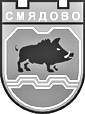  9820 гр. Смядово, пл. „Княз Борис І”№2; телефон: 05351/2033; факс: 05351/2226 obshtina_smiadovo@abv.bg    www.smyadovo.bgУТВЪРДИЛ: ............/П/...................Иванка Петрова НиколоваКмет на Община СмядовоДОКУМЕНТАЦИЯЗА УЧАСТИЕ В ОТКРИТА ПРОЦЕДУРА ЗА ВЪЗЛАГАНЕ НАОБЩЕСТВЕНА ПОРЪЧКА С ПРЕДМЕТ:„Изработване на ПРОЕКТ ЗА ОБЩ УСТРОЙСТВЕН ПЛАН на ОБЩИНА СМЯДОВО, ВКЛЮЧВАЩ ЕКОЛОГИЧНА ОЦЕНКА (ЕО) И ОЦЕНКА ЗА СЪВМЕСТИМОСТ (ОС) ”Община Смядово, Март, 2016 г.СЪДЪРЖАНИЕ:раздел І. Решение за откриване на процедура за възлагане на обществена поръчкаРАЗДЕЛ ІІ. Обявление за обществена поръчкаРАЗДЕЛ ІІІ. ЗАДАНИЕ ЗА ИЗРАБОТВАНЕ НА ОБЩ УСТРОЙСТВЕН ПЛАН НА ОБЩИНА СМЯДОВО РАЗДЕЛ IV. ПЪЛНО Описание на предмета на поръчкатаРАЗДЕЛ V. УСЛОВИЯ ЗА УЧАСТИЕ В ПРОЦЕДУРАТА. Указания за ИЗГОТВЯНЕ НА ОФЕРТАТА ЗА УЧАСТИЕРАЗДЕЛ VI. Образец на офертаРАЗДЕЛ VII. Образец на техническо предложениеРАЗДЕЛ VIII. Образец на Ценово предложениеРАЗДЕЛ IX. Проект на договорРАЗДЕЛ X. ОБРАЗЦИ НА ДЕКЛАРАЦИИ И БАНКОВИ ГАРАНЦИИ	РАЗДЕЛ XI. МЕТОДИКА ЗА ОПРЕДЕЛЯНЕ НА КОМПЛЕКСНАТА ОЦЕНКАІ. Решение за откриване на процедура за възлагане на обществена поръчка/Съгласно формите на Агенцията по обществени поръчки/ІІ. ОБЯВЛЕНИЕ ЗА ОБЩЕСТВЕНА ПОРЪЧКА/Съгласно формите на Агенцията по обществени поръчки/ІІІ. ЗАДАНИЕ ЗА ИЗРАБОТВАНЕ НА ОБЩ УСТРОЙСТВЕН ПЛАН НА ОБЩИНА СМЯДОВО (Приложение); IV. ПЪЛНО Описание на предмета на поръчката1. Възложител 	Възложител на настоящата открита процедура за избор на изпълнител на обществена поръчка, възлагана по реда на Закона за обществените поръчки (ЗОП), е Община Смядово, пл. Княз Борис I № 2; Тел.: 05351 2120/факс: 05351 2226Интернет адрес: www.smyadovo.bg.	Община Смядово е Възложител по смисъла на чл. 7, ал. 1 от ЗОП и като такъв има задължението при възлагането на обществени поръчки стриктно да спазва разпоредбите на Закона за обществените поръчки и подзаконовите нормативни актове по прилагането му.2. Предмет на поръчкатаПредмет на настоящата обществена поръчка е изработване на проект за Общ устройствен план на Община Смядово, включващ Екологична оценка (ЕО) и Оценка за съвместимост (ОС). 3. Цели на настоящата обществена поръчкаЦелта на настоящата обществена поръчка е избор на изпълнител за изработване на проект на Общия устройствен план на Община Смядово, чиято главна цел е да създаде пространствена планова основа за нейното дългосрочно устойчиво устройствено развитие в съответствие с приетите стратегически документи за регионално развитие и със специфичните за община Смядово природни, културно-исторически, туристически и други ресурси.Необходимостта от изработване на нов Общ устройствен план (ОУП) на общината и нейния център - гр. Смядово, се обосновава с настъпилите съществени изменения в социално-икономическата среда и условията, в които се развиват икономиката, социалната сфера, техническата инфраструктура. Тези промени дават отражение върху процесите, свързани с развитието на основните функционални системи - “Обитаване”, “Труд” и “Отдих”, които налагат определени изисквания спрямо устройственото планиране на територията. Старият план /Териториално устройствен план/ на общината е изработен през 1978г. и не съответства на нейните съвременни нужди и демографски показатели. Той не дава отговор на устройствените последици, произтичащи от промените в законодателството и новите наредби и норми, свързани със собствеността на гражданите, реституционните закони, законите за опазване на околната среда и на земеделските земи и др. Очевидна е необходимостта от предефиниране на устройствения статут на териториите и поземлените имоти в общината с оглед на актуални инвестиционни намерения на собствениците на земята, влезлите в сила подробни устройствени планове, както и на реалните възможности за развитие. През последните години излезе на преден план проблемът, свързан с необходимостта от действия за определяне на  устройствения  режим и параметрите на допустимото застрояване в отделни местности с тенденции за промяна на начина на ползване, за земите по §4 на ЗСПЗЗ, както и за осигуряване на развитието на свързаната с това техническата инфраструктура. Потребността от Общ устройствен план се налага и от функциите на Смядово в местен, а в определени случаи - и в регионален аспект. Тези функции също имат и своите устройствени измерения. Новите условия в развитието на община Смядово са свързани с необходимост от прилагане на качествено нови принципи и практически подходи в устройственото планиране, които следва да отчитат:  качествено новите условия в развитието на различните видове среди – нормативно-правна, икономическа, социална, информационна, устройствена;равнопоставеност във формите на собственост,различни подходи при определяне стойността и цените на поземлените ресурси с използване на пазарните критерии за търсенето и предлагането;възможностите  за стимулиране на инвестиционна активност в общината чрез създаване на ясни и прозрачни условия за инвеститорите;баланс на интересите на всички жители на общината и участници в устройствения процес.Целите и приоритетите в развитието на община Смядово и на нейния център – гр. Смядово, заложени в приетите и действащи и изработваните нови стратегически и планови документи за периода 2014 – 2020 г. налагат преосмисляне на строителните граници на града и режимите на бъдещо ползване на отделните терени. Това се оказва важно с оглед на променените с времето пространствени нужди и стандарти за различните дейности, функционални системи и устройствени среди – например за стандартите на обитаване, обществено обслужване, на зелените площи, за транспортно-комуникационната инфраструктура, а също - на видовете икономически дейности и съвременните технологии и т.н.  Проучванията, свързани с изработването на Общ устройствен план на Смядово, следва да доведат до определяне на адекватни режими в  плана за зониране на територията и пространствено отразяване на политиките на общината. Необходимостта от наличие на актуални устройствени планове на териториални общности и на отделни населени места изобщо (в т.ч. общини или части от общини) се обосновава и от редица изисквания, които са заложени в условията за финансиране на конкретните проекти и програми по линия на Националните оперативни програми и други финансови инструменти Аналогични изисквания съществуват и по отношение  на проекти, свързани с градското развитие, финансирани по Оперативна програма “Регионално развитие”.Общият устройствен план на Община Смядово следва да бъде изработен при спазване на одобрено с Решение № 237 по Протокол № 5 от 30.05.2013г. на Общински съвет – Смядово „Задание за Общ устойствен план на Община Смядово”.Изхождайки от принципите на устойчивото развитие за баланс между екологично равновесие, икономически растеж и социален просперитет, при пестеливо използване на природните ресурси, постигането на главната цел се предпоставя от изпълнението на следните цели:Регулиране в устройствено отношение процесите на по-нататъшната урбанизация на територията на общината в граници, които да не накърняват целостта и стабилността на природната й среда.Създаване на необходимите устройствени условия за реализиране на стратегическите документи по ЗРР Прилагане на устройствени принципи на по-нататъшно изграждане и техническо съоръжаване на жизнената среда в населените места и останалите обитавани територии в съответствие със съвременните европейски критерии и стандарти. Планиране на територията на общината да става по начин, осигуряващ съхраняване и едновременно с това пълноценно включване в жизнен оборот на природното и културно наследство на общината.4. Прогнозна стойност на поръчката.Прогнозната стойност на поръчката е в размер на 126 044,17 лв. (сто двадесет и шест хиляди четиридесет и четири лева, седемнадесет стотинки) без ДДС. В прогнозната стойност на поръчката се включват всички разходи, свързани с качественото й изпълнение за  изработване на проект за Общ устройствен план на Община Смядово, включващ Екологична оценка (ЕО) и Оценка за съвместимост (ОС). Ценовите предложения на участниците следва да бъдат съобразени с прогнозната стойност на поръчката. В случай, че някое ценово предложение надвишава посочената прогнозна стойност, същото ще бъде отстранено от участие в обществената поръчка. Към датата на обявяване на обществената поръчка възложителят не разполага с необходимия му финансов ресурс. Средствата за обществената поръчка ще се осигурят от бюджета на Община Смядово и от държавния бюджет при сключване на договор за съфинансиране на дейностите по изготвяне на Общия устройствен план на Община Смядово с Министерството на регионалното развитие и благоустройството.5. Изискване относно обема и съдържанието на общия устройствен планОбхватът на ОУП ще бъде на ОБЩИНА СМЯДОВО в административни граници, като детайлно ще се разработи нейният център - град Смядово в границите на землището му, съгласно чл.15, ал.1 и ал.3 от Наредба №8 към ЗУТ за обема и съдържанието на устройствените схеми и планове. Точната граница на разработката е дадена в графичните материали – приложение към заданието.Площта на територията за разработване в ОУПО е 353.77 km².Времевият хоризонт на прогнозите и основните предвиждания на ОУП е 2035г.СЪДЪРЖАНИЕ НА ИЗИСКВАНИТЕ ПРОЕКТНИ МАТЕРИАЛИ – ПАКЕТ ДОКУМЕНТИ НА ОУП – съгласно изискванията на Наредба №8 към ЗУТ за обема и съдържанието на устройствените схеми и планове.А. Обяснителна записка, съдържаща: Природо-географски, инженерно-геоложки и хидрогеоложки проучвания, статистически данни за демографското и социално-икономическото състояние; анализи и изводи за тенденциите в развитието на общината и града и тяхното пространствено отражение, секторни изследвания и SWOT анализи по функционални системи; анализ на състоянието на средата; анализ на наличните планове и тяхната пригодност към момента, структурен пространствен анализ; прогнози за социално-икономическото и пространствено развитие; данни от социологически проучвания за оценките и визията за развитието, направени сред населението на общината и бизнеса; проектно предложение – концепция за развитие на общата териториална структура и насоки за отделните функционални системи; специфични правила и норми за устройство; баланс на територията по проектното решение; правила за мониторинг и контрол на изпълнението на плана.Б. Графични материали към окончателния проект:Б.1. Актуализиране на Опорен план в М 1:25 000 за общината и М 1:10 000 или 1:5000 за нейния градски център Смядово, изработени върху топографна карта, с отразен начин на трайно ползване, приведен към устройствените режими на новия ОУПБ.2. План за устройствено зониране на територията, изработен върху топографска карта в М 1:25 000 за общината и 1:10 000 или 1:5000 за нейния градски център Смядово; с указано предназначение и режими; строителни граници, селищни образувания извън тях; недвижими културни ценности и природни забележителности и територии, подлежащи на защита; земеделски и горски земи; открити водни площи и течения; ограничители на ползването; нарушени територии за възстановяване; терени на сигурността и отбраната; основни елементи на транспортната техническа инфраструктура – пътна и улична мрежа по класове; линии и гари на публичния транспорт; основни елементи на другата техническа инфраструктура - водопроводи, канализационни колектори, електропроводи, далекосъобщителни мрежи, както и площните обекти на съоръженията към тях; места за третиране на отпадъци; гробища – със съответна легенда. Б.3. Схеми в подходящ мащаб:- Концептуална схема, изясняваща общата структура и направленията на развитие, позиционирането и връзките на територията – предмет на плана, с останалите части на областта, както и със съседни градски центрове, общини и области; - Схеми за развитието на функционалните системи обитаване, труд и отдих; на транспортната мрежа и другите мрежи и съоръжения на техническата и социалната инфраструктура.	- Схеми зелена система, спорт, отдих, туризъм, пешеходно и велодвижение;	- Схеми екологична диагноза към съществуващото състояние на средата;	- Схеми екологична прогноза към проектното решение;	- Допълнителни графични материали към ОУП, съдържащи карти, схеми, графики, фотоси и други материали по преценка на изпълнителя.В. Материали в текстов и графичен вид за преценяване на необходимостта от ОВОС, ЕО и ОС от страна на РИОСВ.Графичните материали трябва да съдържат следните допълнителни задължителни елементи:- вид и териториален обхват на плана или устройствената схема, мащаб, фаза на проектиране; надписите се поместват в дясната или лявата част на чертежа, по изключение - и на друго подходящо в композиционно отношение място; - географските посоки и данни за ветровия режим; - таблица с информация за изпълнителя, вида на плана, възложителя, проектантите, фазата и мащаба на проекта, датата на завършване на проекта; таблицата се нанася в долния десен ъгъл на всеки задължителен графичен материал; данните за проектантите съдържат тяхната специалност, име, фамилия и подпис; - таблична информация, легенди за изразните средства, текстовите описания и друга допълнителна графична информация, които се разполагат в свободните полета на чертежа и се композират по преценка на водещия проектант. Графичните материали на ОУП се представят залепени на платно или на друг материал, позволяващ тяхното многократно ползване.Проектните материали за предварителния проект се предоставят в три екземпляра на хартиен и магнитен носител /СD/.Окончателния проект на Общия устройствен план в три оригинала на хартиен и магнитен носител /СD/, както и в цифров модел формат CAD и DXF, също и формат за печат pdf.  Екологична оценка на плана (ЕО) в т.ч. Оценката за съвместимост (ОС) се представя в три оригинала на хартиен и магнитен носител /СD/, в формат Word и в pdf;6. Етапи на работаЕтап анализ. Набиране на информация за актуализиране на изходните данни, предоставени от общината; Анализиране на актуалната към момента на разработването на ОУПО информация; Осигуряване на актуални графични материали – Топографска карта в М 1:25 000 за общината и 1:10 000 или 1:5000 за нейния градски център Смядово, Кадастър на възстановената собственост (План за земеразделяне) във векторен цифров вид с информационни таблици – zem, cad, dxf или shape формат и Налична кадастрална основа, в т.ч. подземни проводи и съоръжения, в наличен формат; Актуализиране на Опорен план и придружаващи го специализирани схеми; социологически проучвания за обществените оценки и нагласи;Етап прогнози: Изводи от анализа и прогнозни разчети за конкретизиране изискванията към проектното решение по функционални системи;Етап концепция: Изготвяне на визия, цели, приоритети и концепция за устройствено развитие на община СМЯДОВО в оптимистичен и песимистичен сценарий. Оформяне на базисен сценарий и концепция; обществено обсъждане;Етап Предварителен проект на ОУП.		а)  Изработване на предварителен проект на ОУП на Община Смядово, съгласно чл. 18 от Наредба № 8 от 14 юни 2001 г. за обема и съдържанието на устройствените схеми и планове и „Техническо задание за изработване на Общ устройствен план на Община Смядово”, одобрено с Решение № 237 по Протокол № 5 от 30.05.2013г. на Общински съвет – Смядово;	б) Екологична оценка (ЕО) в т.ч. Оценката за съвместимост (ОС), съгласно становището на Регионална инспекция по околната среда и водите (РИОСВ) – Шумен; обществено обсъждане.Докладът за ЕО следва да бъде оформен като единен документ, който включва: -  съдържателна част, съгласно изискванията на чл. 86, ал. 3 от ЗООС; - списък на източниците на информация на използваните методи за оценка и прогноза на въздействието върху околната среда с посочване на източника, в който са публикувани;- списък с експертите и ръководителя, изготвили доклада за ЕО, в който всеки удостоверява с полагане на подпис разработените от него раздели на доклада; - справка за проведени консултации и за изразените при консултациите мнения и предложения, както и за начина на отразяването им; - приложения.	Като отделно самостоятелно приложение към доклада за ЕО се изготвя нетехническо резюме на достъпен за обществеността език в обем, не по-малък от 10 на сто от обема на доклада. Освен текстовата част резюмето съдържа необходимите нагледни материали (карти, снимки, схеми).	Изпълнителят предава на Възложителя предварителния проект на ОУП на Община Смядово и Екологична оценка (ЕО) в т.ч. Оценката за съвместимост (ОС) в 3 (три) екземпляра на хартиен и 3 (три) на цифров носител във формат CAD и DXF за графичната част и формат Word за текстовата част, също и формат за печат pdf.Етап Окончателен проект на ОУП. След приключване на необходимите процедури по обсъждане и съгласуване на предварителния проект за ОУПО на община Смядово, съгласно изискванията на чл. 127 от Закона за устройство на територията, изпълнителят предава на възложителя:а) Окончателен проект на ОУПО съдържащ текстовите и графичните материали на предварителния проект, коригирани и допълнени съобразно решенията на експертните съвети, проведените обществени обсъждания и становищата на заинтересуваните централни и териториални администрации, като:-	Текстовите материали към предварителния проект на ОУПО се допълват с доклад за изпълнение на препоръките-	Графичните материали към окончателния проект на ОУПО, към които има препоръки и бележки, се изработват нановоб) Окончателна Екологична оценка и Оценка за съвместимост, в случай че има корекции на база на препоръки и бележки при консултациите с обществеността, заинтересованите органи и трети лица.Изпълнителя съгласува предварителния и оканчателен проект на ОУП на Община Смядово и Екологична оценка (ЕО) в т.ч. Оценката за съвместимост (ОС) със съответните компетентни органи.7. Технически изисквания при изпълнението на поръчкатаИзпълнението на поръчката следва да се осъществява, съгласно предоставеното от възложителя Задание за Общ устойствен план на Община Смядово, неразделна част от документацията за участие, в съответствие с изискванията на действащото европейско и национално законодателство, както и с дадените становища на компетентните органи, а имено: Становища с изх. №3636/21.06.2013г. и изх.№4860/28.08.2013г. на Регионална инспекция по околната среда и водите (РИОСВ) – Шумен; Становище изх. 33-НИ-923/25.09.2015г. на Националния институт за недвижимо културно наследство и „Техническо предложение за изпълнение на поръчката”, предоставено от изпълнителя в неговата оферта;8. Срокове за изработка на ОБЩИЯ УСТРОЙСТВЕН ПЛАНСрок за извършване на дейностите и предаване на документацията по Етап Предварителен проект максимум 270 календарни дни, считано от датата на получаване от Изпълнителя на възлагателното писмо на Възложителя, с което се възлага изпълнението на поръчката и предоставяне на необходимите изходни данни.Срок за извършване на дейностите и предаване на документацията по Етап Окончателен проект – максимум 90 календарни дни, считано от получаването на писмено уведомление от Възложителя, че необходимите процедури по обсъждане и съгласуване на предварителния проект за ОУП, съгласно изискванията на чл. 127 от Закона за устройство на територията са проведени.В сроковете не се включва необходимото време за административните процедури по обсъждания и съгласуванията на ОУП, на ЕО и ОС към него, както и времето за вземане на решение от РИОСВ и Общинския съвет за одобряване на документите.9. Място на изпълнениеДейностите - предмет на обществената поръка се изпълняват на територията на община Смядово. Част от дейностите от предмета на поръчката могат да бъдат извършени и в офиса на изпълнителя или на друго определено от него място, ако това следва от специфичните изисквания за изпълнението им, от естеството на дейностите и е целесъобразно, с оглед осигуряване на качествено изпълнение на поръчката.10. Схема и начин на плащане Заплащане на цената за изпълнението на обществената поръчка ще се извършва както следва: - Авансово плащане в размер 20 % (двадесет процента) от стойността на договора, след получаване на възлагателното писмо на възложителя и представяне от страна на Изпълнителя на надлежно оформена фактура;- Междинно плащане в размер 50 % (петдесет процента) от договорената стойност, след одобряване на решението на Националния експертен съвет по инвестиционно проектиране (НЕСИП) за приемане на Предварителен проект на ОУПО и представяне от страна на Изпълнителя на надлежно оформена фактура;- Окончателно плащане в размер на 30% (тридесет процента) от договорената стойност, след подписване на съответния констативен протокол за окончателно приемане на извършената услуга, съставен след влизане в сила на Решението на Експертен съвет за одобряване на Общия устройствен план на Община Смядово, придружен от положително решение по Екологичната оценка /ЕО/ и Оценка за съвместимостта по чл. 31 от ЗБР, от Общински експертен съвет и представяне от страна на Изпълнителя на надлежно оформена фактура.Плащанията ще се извършват от Възложителя в 15-дневен срок от издаване на съответната фактура, при условие, че има документална обоснованост за настъпило условие за плащане и няма забележки към фактурата като счетоводен документ, но не преди получаване на информация от НАП и от Агенция „Митници” във връзка с Решение № 788 от 28.11.2014 г. на МС.РАЗДЕЛ V. УСЛОВИЯ ЗА УЧАСТИЕ В ПРОЦЕДУРАТА. Указания за ИЗГОТВЯНЕ НА ОФЕРТАТА ЗА УЧАСТИЕ1. Условия за участиеВ процедурата за възлагане на обществената поръчка може да участват български или чуждестранни физически или юридически лица, включително техни обединения, които отговарят на условията и изискванията на Закона за обществени поръчки (ЗОП), Правилника за прилагане на Закона за обществените поръчки (ППЗОП), изискванията на възложителя в настоящата документация и свързаните с изпълнението на обществената поръчка нормаитвни актове.Ако определеният за изпълнител участник е чуждестранно физическо или юридическо лице, при подписване на договора за възлагане на обществена поръчка се прилагат разпоредбите на чл. 48 от ЗОП.В случай, че участникът участва като обединение, което не е регистрирано като самостоятелно юридическо лице, се прилага разпоредбата на чл. 56, ал. 3 от ЗОП. Участниците в Обединението сключват договор/споразумение. В него участниците трябва да определят едно лице, което да подаде офертата, да подпише документите, които са общи за обединението, да представлява обединението за целите на поръчката. Не се допускат промени в състава на обединението след подаване на офертата. Споразумението следва да бъде с нотариална заверка на подписите и при участие в процедурата да се представи копие. Договорът/споразумението трябва да предвижда следните условия: а) че всички членове на обединението са отговорни заедно и поотделно за изпълнението на договора;б) е определен водещ член на обединението, който е упълномощен да задължава, да получава указания за и от името на всеки член на обединението;в) че обединението е създадено със срок до окончателното изпълнение на обществената поръчка и всички негови членове се задължават да останат в него до края на този срок; г) ясно разпределение на дейностите между членовете на обединението.При участие на обединения, които не са юридически лица, съответствието на критериите за подбор се доказва от един или повече от участниците в обединението. С офертата си участниците могат без ограничения да ползват прилагането на подизпълнители.Лице, което е дало съгласие и фигурира като подизпълнител на офертата на друг участник, не може да представя самостоятелна оферта.В процедура за възлагане на обществена поръчка едно физическо или юридическо лице може да участва само в едно обединение.Свързани лица или свързани предприятия не може да бъдат самостоятелни участници в процедурата.Под "свързани лица" и "свързани предприятия" следва да се разбират лицата и предприятията по т. 23а и 24 от §1 от Допълнителните разпоредби на ЗОП, а именно:"Свързани лица" са:а) роднини по права линия без ограничение;б) роднини по съребрена линия до четвърта степен включително;в) роднини по сватовство - до втора степен включително;г) съпрузи или лица, които се намират във фактическо съжителство;д) съдружници;е) лицата, едното от които участва в управлението на дружеството на другото;ж) дружество и лице, което притежава повече от 5 на сто от дяловете или акциите, издадени с право на глас в дружеството."Свързано предприятие" е предприятие:а) което съставя консолидиран финансов отчет с възложителя, илиб) върху което възложителят може да упражнява пряко или непряко доминиращо влияние, илив) което може да упражнява доминиращо влияние върху възложителя, илиг) което заедно с възложителя е обект на доминиращото влияние на друго предприятие.2. Обстоятелства, при които участниците се отстраняватОт участие в поръчката се отстранява участник, за който са налице обстоятелствата посочени в чл. 47, ал. 1 б. от ”а” до ”д” включително, ал. 2, т.1, т. 2, т. 2а, т. 1 и ал. 5 от ЗОП.Изискванията на чл. 47, ал. 1, т. 1 б. от ”а” до ”д” включително от ЗОП се прилагат за лицата посочени в чл. 47, ал. 4 от ЗОП.Доказване на административните изисквания – За доказване на обстоятелствата по чл. 47, ал. 1 б. от ”а” до ”д” включително, ал. 2, т.1, т. 2, т. 2а, т. 1 и ал. 5 от ЗОП участниците представят една декларация, подписана от лицата, които представляват участника. Декларацията трябва да отговаря на изискванията, посочени в чл. 47, ал. 9 от ЗОП.Когато участникът предвижда участието на подизпълнители при изпълнение на поръчката, изискванията на чл. 47, ал. 1 и ал. 5 от ЗОП се прилагат и за подизпълнителите.Комисията предлага за отстраняване от участие в процедурата участник:- който не е представил някой от необходимите документи или информация по чл. 56 от ЗОП;- който е представил оферта, която не отговаря на предварително обявените условия на възложителя /съгласно § 1, т. 19 а от ДР на ЗОП/;- за когото са налице обстоятелства по чл. 47, ал. 1 и 5 от ЗОП и посочените в обявлението обстоятелства по чл. 47, ал. 2 от ЗОП;- който е представил оферта, която не отговаря на изискванията на чл. 57, ал. 2 от ЗОП;- за когото по реда на чл. 68, ал. 11 от ЗОП е установено, че е представил невярна информация за доказване на съответствието му с обявените от възложителя критерии за подбор.Участниците са длъжни в процеса на провеждане на процедурата да уведомяват възложителя за всички настъпили промени в обстоятелствата по чл. 47, ал. 1 и ал. 5 от ЗОП и посочените в обявлението обстоятелства по чл. 47, ал. 2 от ЗОП в законоустановения срок.3. Указания за гаранцията за участиеВсеки участник представя гаранция за участие в размер на 1260 лв. /хиляда двеста и шестдесет лева/. Размерът на гаранцията за участие е посочен и в обявлението.	Участникът избира сам, една от посочените по долу форми, за гаранция за участие:- парична сума, преведена по сметката на Възложителя Община Смядово, посочена и в обявлението:	BIC: STSABGSF 	IBAN: BG49STSA93003381001138,	БАНКА: „ДСК” ЕАД, клон Смядово		В платежния документ трябва да се впише: Гаранция за участие в обществена поръчка с предмет: „Изработване на проект на Общ устройствен план на Община Смядово”.- банкова гаранция (оригинал) – неотменяема, безусловна, издадена от банка в полза на Община Смядово в съответствие с образеца в документацията. Срокът на валидност на банковата гаранция за участие следва да е един месец след изтичане срока на валидност на офертата.Когато участникът е обединение, което не е юридическо лице, всеки от съдружниците в него може да е наредител по банковата гаранция, съответно вносител на сумата по гаранцията.Възложителят има право до решаване на спора да задържи гаранцията за участие на участник в процедурата за възлагане на обществената поръчка, който обжалва решението за определяне на изпълнител.Възложителят има право да усвои гаранцията за участие независимо от нейната форма в случай, че участник:- оттегли офертата си след изтичане на срока за получаване на офертите;- е определен за изпълнител, но не изпълни задължението си да сключи договор за обществената поръчка;Гаранцията за участие се освобождава, както следва:- на отстранените участници в срок пет работни дни след изтичане на срока за обжалване на решението на Възложителя за определяне на изпълнител;- на класираните на първо и второ място участници след сключване на договора за обществена поръчка, а на останалите класирани участници в срок пет работни дни след изтичане на срока за обжалване на решението на Възложителя за определяне на изпълнител;- при прекратяване на процедурата, гаранциите на всички участници се освобождават в срок пет работни дни след изтичане на срока за обжалване на решението за прекратяване.Възложителят освобождава гаранциите, без да дължи лихва за периода, през който средствата законно са престояли при него.4. Общи указания и изисквания за изготвяне на офертата Участниците представят оферта, която трябва да отговаря на изискванията на глава Четвърта, раздел ІІ от ЗОП и да бъде изготвена, съгласно настоящата документация.Всеки участник може да представи само една оферта за участие в процедурата. Варианти не се допускат.Срокът на валидност на офертата е 180 дни, считано от крайната дата за получаване на офертите и е посочен в обявлението.Офертата се подписва от представляващия участника по регистрация (по закон) или от надлежно упълномощено лице или лица, като се прилага оригинал или нотариално заверено копие на съответното пълномощно от представляващия участника. Всички страници на офертата се номерират. Всички копия на документи, приложени към офертата, за които не е упоменато, че е необходимо да са нотариално заверени, се представят заверени от участника с «Вярно с оригинала», подпис и печат на участника.Документите и информацията, които участникът прилага в офертата си се описват в списък, който се подписва от представляващия участника. Документите трябва да съдържат исканата информация и да бъдат подредени по ред, указан в списъка.Всеки участник следва да представи доказателства, че покрива минималните изисквания, посочени в настоящата документация и в обявлението за обществената поръчка.Всички документи трябва да са на български език или с превод на български език. Всички разходи по изработването и представянето на офертите са за сметка на участниците.5. Подреждане на офертатаОфертата трябва да съдържа документите, съответстващи на чл. 56 от ЗОП, включително и друга информация, посочена в тази документация.5.1. Плик № 1 с надпис „Документи за подбор” и наименованието на участника - запечатан, непрозрачен, съдържащ: Попълнен и подписан от участника образец на оферта от раздел VІ на документацията за участие с приложени всички документи и информация, изброени в „Списък на документите и информацията” (съгласно образеца в документацията) и попълнен и подписан списък;5.2. Плик № 2 с надпис „Предложение за изпълнение на поръчката” и наименованието на участника – запечатан, непрозрачен, съдържащ попълнено и подписано от участника техническо предложение и приложението към него, съгласно образеца в документацията и ако е приложимо - декларация по чл. 33, ал. 4 от ЗОП.5.3. Плик № 3 с надпис „Предлагана цена” и наименованието на участника – запечатан, непрозрачен и съдържащ попълнено и подписано ценово предложение и приложенията към него (съгласно образеца в раздел VІІІ).Пликове № 1, 2 и 3 се поставят в общ непрозрачен плик, който се запечатва. Върху плика участникът посочва предмета на обществената поръчка, името на участника, адрес за кореспонденция, телефон, по възможност факс и електронен адрес.Офертата следва да отговаря на изискванията, посочени в документацията за участие, и да бъде оформена по приложените към документацията образци.Офертата се представя в писмен вид, на хартиен носител.Условията в образците от документацията за участие са задължителни за участниците и не могат да бъдат променяни от тях.СЪДЪРЖАНИЕ НА ПЛИК №1 с надпис „Документи за подбор”. МИНИМАЛНИ ИЗИСКВАНИЯ 1) Списък на документите и информацията, съдържащи се в офертата, подписан и подпечатан от участника;	2) Представяне на участника, което включва:2.1.) име и длъжност на лицето, представляващо участника по регистрация или на лицето, упълномощено да представлява участника в тази процедура;В случай, че лицето, подписало офертата не е представляващия участника по регистрация (по закон), то се прилага оригинал или нотариално заверено копие на писмено пълномощно на това лице, подписано и подпечатано от представляващия участника по регистрация;2.2.) пощенски адрес, телефони, факсове, електронен адрес, за кореспонденция при провеждане на процедурата, интернет страница (ако има такава);2.3). банкови сметки за възстановяване на гаранцията за участие, в случай, че гаранцията за участие е под формата на парична сума;2.4). Посочване на единен идентификационен код по чл. 23 от Закона за търговския регистър, БУЛСТАТ и/или друга идентифицираща информация в съответствие със законодателството на държавата, в която кандидатът или участникът е установен, както и адрес, включително електронен, за кореспонденция при провеждането на процедуратаВ случай, че не е посочен ЕИК по чл. 23 от ЗТР, участниците юридически лица или еднолични търговци, представят копие на актуално състояние, документ за регистрация или еквивалентен документ на съдебен или административен орган от държавата, в която са установени; копие от документ за самоличност, когато участникът е физическо лице.В случай, че участникът е обединение от физически и/или юридически лица, то документите по настоящата т. 2.4. се представят за всяко физическо или юридическо лице, включено в обединението, като се представя и копие на договор за създаване на обединението. В договора за създаване на обединението или в отделен документ, подписан от лицата в обединението, задължително се посочва представляващият обединението.2.5). Декларация по чл. 47, ал. 9 от ЗОП за липса на обстоятелствата по чл. 47, ал. 1 б. от ”а” до ”д” включително, ал. 2, т.1, т. 2, т. 2а, т. 1 и ал. 5 от ЗОП (съгласно образеца в документацията)Изискванията на чл. 47, ал. 1, т. 1 б. от ”а” до ”д” включително от ЗОП се прилагат за лицата посочени в чл. 47, ал. 4 от ЗОП.Когато участник в процедурата е обединение, което не е юридическо лице декларацията се представя за всяко физическо или юридическо лице, включено в обединението.3). Копие на договора за обединение - при участници обединения, а когато в договора не е посочено лицето, което представлява участниците в обединението - и документ, подписан от лицата в обединението, в който се посочва представляващият;	4). Доказателства за технически възможности и квалификация4.1.). Списък на услугите, които са еднакви или сходни с предмета на обществената поръчка, изпълнени през последните три години, считано от датата на подаване на офертата, с посочване на стойностите, датите и получателите, заедно с доказателство за извършената услуга - удостоверение, издадено от получателя или от компетентен орган, или чрез посочване на публичен регистър, в който е публикувана информация за услугата, с телефон за връзка с подписалите ги лица/ Удостоверенията да съдържат дата и подпис на издателя и данни за контакт.Под „услуга, която е еднаква или сходна с предмета на обществената поръчка” възложителят ще приема услуги за: изработване на концепция и/или схема за пространствено развитие и/или общ устройствен план и/или цялостен ПУП – ПРЗ план за регулация и застрояване на населено място и/или интегриран план за градско възстановяване и развитие.Минимално изискване:През последните три години, считано до датата на подаване на офертите, участникът следва да е изпълнил най-малко 1 (една) услуга, еднаква или сходна с предмета на обществената поръчка, доказана с удостоверение.4.2.). Списък на екипа от технически лица (експертите), които ще отговарят за изпълнението на обществената поръчка – по образец от документация с посочване на образователно-квалификационна степен, професионалната квалификация, професионалния опит и друга изисквана с образеца информация и в съответствие с изискванията на възложителя.Минимално изискване:Всеки участник в процедурата трябва да разполага с екип от технически лица (експерти), които ще отговарят за изпълнението на общ. поръчка, като екипа следва да се състои най-малко от посочените по-долу експерти – ключови и неключови, с не по-ниска образователно-квалификационна степен от „магистър“, техн. правоспособност за дадената позиция или еквивалентна в съответните професионални направления/професии, съгласно списъците по чл.6 или чл.7 от Закона за професионалното образование и обучение и Класификатора на областите на висше образование и професионалните направления, установено по реда на Закона за признаване на професионални квалификации или друг приложим нормативен акт; проектантска правоспособност, когато е изисквана за някоя от позициите, както и да притежават професионален опит не по-малък от долупосочените:1. Ръководител на екипа: - висше образование, с образователно-квалификационна степен "магистър", специалност "Архитектура" или "Урбанизъм" или еквивалентна, с пълна проектантска правоспособност; 5 год. професионален опит по специалността; опит в изготвянето и ръководството на разработки в областта на анализа/планирането/програмирането на регионалното и/или местното развитие или еквивалентна, в т. ч. най-малко 1 (един) проект за ОУП/КПР.2. Ключов експерт 1 /КЕ1/ - „Селищна мрежа и устройство на урбанизирани територии”: - висше образование, с образователно-квалификационна степен "магистър", специалност "Архитектура" или "Урбанизъм" или еквивалентна, с пълна проектантска правоспособност, с минимум 3 год. професионален опит по специалността; опит в изготвянето на разработки в областта на анализа/планирането/програмирането на селищни структури и/или системи или еквивалентни, в т. ч. най-малко 1 (един) проект за ОУП/КПР.3. Ключов експерт 2 /КЕ2/ „Икономически анализи и прогнози”: - висше образование с образователно-квалификационна степен „магистър” по икономика или еквивалентна, с минимум 3 годишен професионален опит по специалността; опит в изготвянето на разработки в областта на анализа/планирането/програмирането на местни и/или регионални стопански структури и/или системи или еквивалентни, в т. ч. най-малко 1 (един) проект за ОУП/КПР.4. Ключов експерт 3 /КЕ3/ „Стратегическо планиране”: - висше образование с образователно-квалификационна степен „магистър“ по регионално развитие, и/или икономика, и/или право или еквивалентна или еквивалентни, с минимум 3 годишен професионален опит по специалността; опит в изготвянето на разработки в областта на анализа/планирането/програмирането на регионалното и/или местното развитие или еквивалентна, в т. ч. най-малко 1 (един) ОУП/КПР.5. Ключов експерт 4 /КЕ4/ „Техническа инфраструктура и комуникационно-транспортни системи”: - висше образование с образователно-квалификационна степен „магистър” в областта на транспортното строителство или еквивалентна, с минимум 3 годишен професионален опит по специалността, с пълна проектантска правоспособност; опит в изготвянета на разработки в областта на планирането/програмирането на инфраструктурни (в това число транспортни) системи или еквивалентни.6. Ключов експерт 5 /КЕ5/ „Недвижимо културно наследство”: - висше образование, с образователно-квалификационна степен "магистър" по специалност "Архитектура" или "Урбанизъм" с минимум 3 годишен професионален опит по специалността, с пълна проектантска правоспособност; Вписан в публичния регистър по чл.165 от ЗКН;7. Ключов експерт 6 /КЕ6/ „Географски информационни системи” - висше образование, с образователно-квалификационна степен "магистър" по геодезия и/или картография или еквивалентна, с минимум 3 годишен професионален опит по специалността, с пълна проектантска правоспособност;8. Ключов експерт 7 /КЕ7/ „Зелени системи”: - висше образование, с образователно-квалификационна степен "магистър" по озеленяване и/или „Ландшафтен архитект или инженер” или еквивалентна, с минимум 3 годишен професионален опит по специалността ,с пълна проектантска правоспособност;9. Ключов експерт 8 /КЕ8/ „Водоснабдяване и канализация”: - висше образование, с образователно-квалификационна степен "магистър" по водоснабдяване и канализация или еквивалентна, с минимум 3 годишен професионален опит по специалността, с пълна проектантска правоспособност; 10. Ключов експерт 9 /КЕ9/„Електроснабдяване и съобщения”: - висше образование, с образователно-квалификационна степен "магистър" по електрически мрежи и съоръжения или еквивалентна, с минимум 3 годишен професионален опит по специалността, с пълна проектантска правоспособност;Експерти екип ЕО11. Ключов експерт 10 /КЕ10/ – „Екология и превенция на риска” изпълнява функциите на Ръководител на екипа за изготвяне на Екологична оценка (ЕО) и Оценка за съвместимост (ОС)- висше образование с образователно-квалификационна степен „магистър” по специалност „Екология”, „Опазване на околната среда“, или еквивалентна, с минимум 5 годишен професионален опит по специалността. Опит като ръководител на екип за изготвянето на поне една Екологична оценка на планове или програми или ОВОС на инвестиционни предложения; 	12. Ключов експерт 11 /КЕ11/  „Климат и атмосферен въздух”: - висше образование, с образователно-квалификационна степен "магистър" с минимум 2 годишен професионален опит по специалността; Участие в най-малко 1 (една) разработка в областта на анализа/планирането/програмирането на възможните въздействия от прилагането на план/програма/инвестиционно предложение върху Климата или атмосферния въздух;	13. Ключов експерт 12 /КЕ12/ „Отпадъци” – висше образование, образователно-квалификационна степен "магистър" с минимум 2 годишен професионален опит по специалността; Участие в най-малко 1 (една) разработка в областта на анализа/планирането/програмирането на възможните въздействия от прилагането на план/програма/инвестиционно предложение, свързано с Отпадъците;	14. Ключов експерт 13 /КЕ13/ „Биологично разнообразие” - висше образование, образователно - квалификационна степен "магистър" по някоя от специалностите в професионално направление "биологически науки" или еквивалентна с минимум 5 годишен професионален опит по специалността; Участие в най-малко 1 (една) разработка в областта на анализа/планирането/програмирането на възможните въздействия от прилагането на план/програма/ инвестиционно предложение върху биологичното разнообразие;	15. Ключов експерт 14 /КЕ14/  „Земи и почви” - висше образование, образователно - квалификационна степен "магистър" в някоя от следните области: геология, инженерна геология, хидрогеология, почвознание или еквивалентна, с професионален опит по специалността не по-малко от 2 години; Участие в най-малко 1 (една) разработка в областта на анализа/планирането/програмирането на възможните въздействия от прилагането на план/програма/инвестиционно предложение върху Земята и почвите;	16. Ключов експерт 15 /КЕ15/ „Води“ - Завършено висше образование, образователно - квалификационна степен "магистър" с минимум 2 годишен професионален опит по специалността; Участие в най-малко 1 (една) разработка в областта на анализа / планирането / програмирането на възможните въздействия от прилагането на план / програма / инвестиционно предложение върху Водите;Участникът може да предложи участие и на други допълнителни експерти, извън посочените като задължителни съгласно изискванията на възложителя и настоящата документация за участие.Ако в хода на консултациите при провеждане на процедурата по Екологична оценка на плана компетентния орган по околна среда или оправомощено от него длъжностно лице препоръча в екипа, изготвящ Екологичната оценка да се включат други експерти с определена компетентност участникът трябва да ги осигури.	*Забележка: Само за екипа експерти за изготвяне на ЕО се допуска едно физическо лице да изпълнява функциите на повече от един експерт, ако отговаря на посочените минимални изисквания за всеки един от тези експерти.5). Декларация за съгласие за участие като подизпълнител (представя се от лицето/лицата, посочено/и като подизпълнител/и, съгласно образеца в документацията);5.1.). Декларация за липса на обстоятелствата по чл. 47, ал. 1 и ал. 5 от ЗОП. (представя се от всяко/всички лице/лица, посочено/и като подизпълнител/и, съгласно образеца в документацията).6). Декларация за приемане на условията в проекта на договор. (съгласно образеца в документацията)7). Декларация за липса на свързаност с друг участник в съответствие с чл. 55, ал. 7 от ЗОП, както и за липса на обстоятелство по чл. 8, ал. 8, т. 2. (съгласно образеца в документацията)8). Декларация по чл. 3 и чл. 5, т. 3 от Закона за икономическите и финансовите отношения с дружествата, регистрирани в юрисдикции с преференциален данъчен режим, свързаните с тях лица и техните действителни собственици (съгласно образеца в документацията);9). Документа за гаранция за участие – в оригинал;10). Пълномощно (оригинал или нотариално заверено копие) – представя се, когато офертата или някой документ от нея не е подписан от управляващия и представляващ участника, съгласно актуалната му регистрация, а от изрично упълномощен негов представител. Пълномощното следва да съдържа всички данни на лицата (упълномощен и упълномощител), както и изрично изявление, че упълномощеното лице има право да подпише офертата, да представлява участника в процедурата и/или за извършването на съответното действие, което е извършено от пълномощник.11).  Други документи или информация, представени по желание на участника.СЪДЪРЖАНИЕ НА ПЛИК № 2 с надпис  „Предложение за изпълнение на поръчката”В Плика се поставя попълнено и подписано «Техническо предложение за изпълнение на поръчката», включващо и срок за изпълнение, към което, ако е приложимо, се прилага декларация по чл. 33, ал. 4 от ЗОП, с която при подаване на офертата участникът може да посочи коя част от нея има конфиденциален характер и да изисква от възложителя да не я разкрива. -  по Образец  Забележка: В техническото предложение не се посочват цени. Участник не попълнил задължителните точки в “Техническото предложение” ще бъде отстранен от участие в процедурата.СЪДЪРЖАНИЕ НА ПЛИК № 3 с надпис „Предлагана цена”Попълва се образеца на „Ценово предложение” по Образец, а предлаганата цена ее определя в в български лева без ДДС, и с вкл. ДДС. 	Извън плик № 3 не трябва да е посочена никаква информация относно цената.Участници, които по какъвто и да е начин са включили някъде в офертата си извън плик № 3 елементи, свързани с предлаганата цена (или части от нея), ще бъдат отстранени от участие в процедурата.6. Представяне на офертатаОфертата се представя в запечатан непрозрачен плик от участника или негов представител, лично или по пощата с препоръчано писмо с обратна разписка. Върху плика участникът посочва: име на участника, адрес за кореспонденция, телефон и по възможност факс и електронен адрес и предмета на обществената поръчка,Офертата се представя на адреса, посочен в обявлението, преди часа и датата, посочени в същото като краен срок за получаване на оферти.Възложителят не се ангажира да съдейства за пристигането на офертата на адреса и в срока определен от него. До изтичане на срока за подаване на офертите всеки участник в процедурата може да промени, допълни или да оттегли офертата си.Оферта, представена след изтичане на крайния срок, не се приема от Възложителя. Не се приема и оферта в плик, незапечатан или с нарушена цялост. Такава оферта се връща на участника и това се отбелязва в регистъра на Възложителя.7. Отваряне и разглеждане на офертатаСлед изтичане на срока за приемане на офертите, възложителят назначава комисия за провеждане на откритата процедура за възлагане на обществената поръчка, спазвайки условията и реда на чл. 34 – чл. 36 от ЗОП. Комисията, назначена от възложителя за разглеждане, оценка и класиране на офертите, започва работа след получаване на списъка с участниците и представените от тях оферти от деловодството на възложителя.Назначената от възложителя комисия отваря офертите по реда на тяхното постъпване в сградата на Община Смядово, гр. Смядово, пл. Княз Борис I №2 в часа, датата и мястото, указани в обявлението.Отварянето на офертите е публично и на него могат да присъстват представляващите участниците в процедурата или техни упълномощени представители, както и представители на средствата за масово осведомяване и на други лица при спазване на установения режим за достъп до сградата, в която се извършва отварянето (при желание от тяхна страна). При отварянето на офертите се съобщават имената на участниците.След отварянето на офертите, комисията детайлно проверява дали всички документи от подадените оферти отговарят на изискванията на ЗОП и тази документация, като извършва всички необходими действия съгласно ЗОП. В случай, че след извършване на действията, съгласно ЗОП офертата на някой участник и/или документите или информацията към нея не отговарят на изискванията, посочени в обявлението и/или тази документация, комисията не разглежда документите в плик № 2 „Предложение за изпълнение на поръчката”, пликът с надпис „Предлагана цена” не се отваря и комисията предлага участника за отстраняване от участие в процедурата. Комисията обявява датата, часа и мястото на отваряне на ценовите оферти чрез съобщение в профила на купувача, което се публикува не по-късно от два работни дни преди датата на отварянето. Отварянето на ценовите оферти се извършва публично. На отварянето на ценовите оферти имат право да присъстват участниците в процедурата или техни упълномощени представители и други лица, посочени в разпоредбите на ЗОП.Комисията отваря пликовете с надпис „Предлагана цена” само на участниците, чиито оферти отговарят на изискванията посочени в документацията за участие и на ЗОП.Комисията, на основание чл. 68, ал. 11 от ЗОП, може по всяко време да проверява заявените от участниците данни, включително чрез изискване на информация от други органи и лица.След отваряне, разглеждане и оценяване на офертите, комисията изготвя протокол, който представя на Възложителя и в който му предлага класиране на участниците за по критерий „икономически най-изгодна оферта”. 8. Договор и документи, които трябва да се представят при подписване на договора.Възложителят сключва писмен договор за изпълнение на обществената поръчка с участника, определен за Изпълнител.Договор се сключва между избрания за Изпълнител участник и Възложителя по реда на Търговския закон или на Закона за задълженията и договорите на Република България.При подписване на договора за обществена поръчка, участникът определен за изпълнител, е длъжен да представи:Оригинали или нотариално заверени копия на документи, издадени от компетентен орган, или извлечение от съдебен регистър, или еквивалентен документ на съдебен или административен орган от държавата, в която е установен, за удостоверяване на обстоятелствата по чл. 47, ал. 1 и посочените в обявлението обстоятелства по чл. 47, ал. 2, във връзка с чл. 47, ал. 10 и чл.48, ал. 3 от ЗОП, а именно:а) Участникът не е обявен в несъстоятелност или не е в производство за обявяване в несъстоятелност;б) Участникът не се намира в производство по ликвидация или в подобна процедура съгласно националните закони и подзаконови актове;в) Участникът няма задължения по смисъла на чл. 162, ал. 2, т. 1 от Данъчно-осигурителния процесуален кодекс към държавата и към община, установени с влязъл в сила акт на компетентен орган, освен ако е допуснато разсрочване или отсрочване на задълженията;г) Свидетелство за съдимост. Представя се от участника, определен за изпълнител – физическо лице, а за юридическите лица - от управителите или членовете на управителните органи, а в случаите когато членове са юридически лица – от техните представители в съответния управителен орган при условията, посочени в чл. 47, ал. 4 от ЗОП.Забележка: Удостоверенията, издадени от съответните компетентни органи относно горепосочените обстоятелства от буква а) до буква в) следва да бъдат издадени не по-рано от датата на решението за класиране на участниците в процедурата за възлагане на обществената поръчка, а документите по буква г) – до шест месеца. Горепосочените документи не се представят в случаите, когато законодателството на държавата, в която участникът е установен, предвижда включването на някое от тези обстоятелства в публичен безплатен регистър или предоставянето им безплатно на възложителя, и участникът е посочил в декларацията по чл. 47, ал. 9 от ЗОП тези публични регистри или компетентните органи.Когато избраният за изпълнител участник е чуждестранно физическо или юридическо лице, представените документи трябва да отговарят на изискванията на чл. 48, ал. 3, ал. 4 и ал. 5 от ЗОП.д) Гаранция за изпълнение на договора – в оригинал;Когато участникът, определен за изпълнител, е неперсонифицирано обединение на физически и/или юридически лица, договорът за изпълнението на обществената поръчка се сключва след като изпълнителят представи на възложителя заверено копие от удостоверението за данъчна регистрация и регистрация по БУЛСТАТ на създаденото обединение. Ако обединението се състои от чуждестранни физически и/или юридически лица, те представят еквивалентен документ за регистрация от държавата, в която са установени.9. Гаранция за изпълнениеПри подписване на договора, участникът определен за изпълнител, се задължава да представи на Възложителя гаранция за изпълнение в размер на 5% от общата стойност на договора.Гаранцията за изпълнение може да бъде представена в една от следните форми:- парична сума, преведена по сметката на Община Смядово:		Банка: ...............		BIC: ...........		IBAN: .......................	В платежния документ трябва да се впише: Гаранция за изпълнение на обществена поръчка с предмет: „Изработване на проект на Общ устройствен план на община Смядово”.- банкова гаранция (оригинал) – неотменяема, безусловна, издадена от банка в полза на Община Смядово, в съответствие с образеца в документацията и със срок на валидност най-малко ............... (..................... месеца) от датата на издаването й.Когато участникът, избран за изпълнител е обединение, което не е юридическо лице, всеки от съдружниците в него може да е наредител по банковата гаранция, съответно вносител на сумата по гаранцията.Условията и сроковете, свързани с гаранцията за изпълнение, се уреждат в договора за възлагане на обществената поръчка.10. Предоставяне на документацията за участие и на разяснения по документацията за участиеВсички заинтересовани лица могат да се сдобият с документацията по някой от следните начини: Безплатно от интернет адреса на Община Смядово: www.smyadovo.bg.;Чрез закупуване на документацията от ................................; всеки работен ден от 8:30 часа до 17:00 часа. Цената на документацията е 15 лв. с ДДС. Сумата за закупуване на документацията за участие следва да бъде внесена в брой, в касата на Община Смядово, при получаване на документацията или по банков път – когато лицето е поискало документацията да му бъде изпратена от Възложителя. В случай на закупуване на документацията по банков път, се извършва превод по следната банкова сметка: ................ Банка, BIC ..................., IBAN ......................., код на плащане .....................При поискване от заинтересовано лице възложителят не може да откаже изпращането на документацията за сметка на лицето, отправило искането.При поискване за изпращане на документацията, съответният участник трябва да укаже актуални телефон, факс, електронен адрес и пощенски адрес за кореспонденция.Когато плащането е извършено по банков път, съответният участник, по факса или на електронния адрес за кореспонденция на Община Смядово, публикувани в обявлението, трябва да уведоми Възложителя за това и да изпрати копие от платежното нареждане.Документация за участие се предоставя след представяне на съответен валиден документ, че документацията е заплатена.Лицата могат да поискат писмено от възложителя разяснения по документацията за участие до 7 /седем / дни преди изтичането на срока за получаване на оферти.Разясненията се публикуват на профила на купувача в досието на процедурата в 4 (четиридневен) срок от получаване на искането без да се отбелязва в отговора информация за лицата, направили запитването. В случай, че лицата, поискали разяснение, са посочили електронен адрес, разясненията се изпращат и на него в деня на публикуването им в профила на купувача.Разясненията се прилагат и към хартиения вариант на документацията, която предстои да се предоставя на лицата, които заявят желание същата да им бъде предоставена и на хартиен носител по описания по-горе ред. Всички участници при подготовка на офертата си са длъжни да се съобразят с тези разяснения. Устни разяснения и указания, давани от служителите или от персонала на Възложителя, няма да бъдат обвързващи. 11. КомуникацияЕзик	Комуникацията между възложителя и участниците, свързани с настоящата процедура се провежда на български език. Ред за комуникация	1. Комуникацията между възложителя и участниците се осъществява само в писмен вид. 	2. Обменът на информация между възложителя и участника може да се извършва по един от следните начини: лично;по пощата с обратна разписка;по факс;по електронна поща, по реда на Закона за електронния документ и електронния подпис.	 	3. За получено ще се счита уведомление, което е получено, както следва:лично; на посочения от участника адрес за кореспонденция;на посочения от участника номер на факс;на посочения от участника e-mail адрес, по реда на Закона за електронния документ и електронния подпис.	4. При изпращане на информация по факс участниците са длъжни да настроят факс апарата по начин, който позволява на възложителя да получи:номера, от който постъпва информацията;дата и час на изпращане. 	5. Изпратена информация по факс, която не съдържа данните по т.4. не се приема за редовна.	6. Информацията, получена по факс, се съхранява от възложителя заедно с документацията за провеждане на процедурата.	7. Решенията и други уведомления, изпратени по факс от възложителя, се приемат за редовно връчени, ако са изпратени на посочения от адресата номер на факс и е получено автоматично генерирано съобщение, потвърждаващо изпращането.	За неуредените в настоящата документация въпроси ще се прилагат разпоредбите на Закона за обществените поръчки и приложимите разпоредби на действащото законодателство на Република България.РАЗДЕЛ VI. Образци на офертаПоставя се в плик 1ДООбщина СМЯДОВОГР. СМЯДОВОПРЕДСТАВЯНЕ НА УЧАСТНИК____________________________________________________________/посочете фирма/наименованието на участника/за участие в процедура за възлагане на обществена поръчка с предмет: „Изработване на проект на Общ устройствен план на община Смядово”УВАЖАЕМИ ГОСПОДА,1. Заявяваме, че желаем да участваме в откритата от Вас процедура по Закона за обществените поръчки (ЗОП) с предмет: „Изработване на проект на Общ устройствен план на община Смядово”, като подаваме оферта при условията, обявени в документацията за участие и приети от нас.2. Задължаваме се да спазваме всички условия на възложителя, посочени в документацията за участие, които се отнасят до изпълнението на поръчката, в случай че същата ни бъде възложена.3. Декларираме, че приемаме условията за изпълнение на обществената поръчка, заложени в приложения към документацията за участие проект на договор.4. При изпълнението на обществената поръчка няма да ползваме/ще ползваме (относимото се подчертава) следните подизпълнители:4.1..............................................................................................................................................................................................................................................................................................4.2..............................................................................................................................................................................................................................................................................................(наименование на подизпълнителя, ЕИК/ЕГН, вид на дейностите, които ще изпълнява, дял от стойността на обществената поръчка (в %)5. Приемаме срокът на валидността на нашата оферта да бъде 180 календарни дни, считано от крайния срок за подаване на оферти.Приложенията към настоящата оферта са съгласно приложения списък на документите съдържащи се в офертата, представляващи неразделна част от нея.ДАТА: .... .... ................... г.	                                      ПОДПИС и ПЕЧАТ: .............................Документът се подписва от законния представител на участника или от надлежно упълномощено лице.ДАТА: .... .... ................... г.	       ПОДПИС и ПЕЧАТ: .............................Документът се подписва от законния представител на участника или от надлежно упълномощенолице.РАЗДЕЛ VII. Образец на техническо предложениеПоставя се в плик 2ДООбщина СМЯДОВОГР. СМЯДОВОТЕХНИЧЕСКО  ПРЕДЛОЖЕНИЕ за изпълнение на обществена поръчкас предмет: „Изработване на проект на Общ устройствен план на община Смядово”От: …………………………………………..……………………… (наименование на участника), с ЕИК/БУЛСТАТ: …………………….., представлявано от: ………………………… (трите имена), в качеството на ……………………………., със седалище и адрес на управление: ………………………………………………………., телефон: ……………., факс:......................., електронна поща (е-mail): ……….................;    	УВАЖАЕМИ ГОСПОЖИ И ГОСПОДА,След като се запознахме с документацията за участие в горепосочената открита процедура, ние заявяваме, че сме в състояние да изпълним посочените видове дейности качествено, в обема и със съдържанието съгласно, изискванията на възложителя и  представяме следното Техническо предложение за изпълнение на поръчката:Концепция за изпълнение на обществената поръчка:1. Подход и методология: Описание на разбирането на целите и резултатите, дейностите за тяхното изпълнение, обвързаността на дейностите с резултатите, идентифициране на заинтересуваните страни, избор на подход за постигане на целите и очертаване на методология, включително средства, способи и инструментариум за изпълнение на поръчката, съвместимост на методологията с подхода. Оценява се в каква степен предложението на участника съответства на нормативните изисквания и изискванията на възложителя, посочени в заданието и дали описаните дейности ще способстват за постигане на желаните резултати. ................................................................................................................................................................................................................................................................................................................................................................................................................................................................................................................................................................................................2. Работен план: Описание на график и организация на работа, включително предварителна оценка на необходимото време за изпълнение, идентифициране и обозначаване на ключовите дати и времевите зависимости между дейностите. Оценява се обхвата на работния план спрямо набелязаните дейности и съответствието му с предложения подход, с методологията и с нормативно определените последователност и времеви зависимости между дейностите.................................................................................................................................................................................................................................................................................................................................................................................................................................................................................................................................................................................................................................................................................................................................................3. Организация на екипа и разпределение на задачите: Описание на структуриране на екипа по компетентност на неговите членове във връзка с изпълнението на задачите; разпределение на дейностите и отговорностите между членовете на екипа и членовете на обединението, когато участникът е обединение; взаимодействие с участници и с други заинтересовани страни при изпълнението на поръчката. Оценява се съответствието на компетентностите на експертите в екипа с поставените им задачи и отговорности с предвидените дейности по работния план, съответно за изпълнението на всички задачи, поставени в заданието; изясняването на ролите и отговорностите на членовете на обединението, когато участникът е обединение; ................................................................................................................................................................................................................................................................................................................................................................................................................................................................................................................................................................................................Поръчката сме готови да изпълним в срок от ........... календарни дни (словом: ...........................................), в т.ч.:Срок за изготвяне на Предварителен проект (вкл. Екологична оценка и Оценка за съвместимост) - …………………………….календарни дни, считано от датата на получаване на възлагателно писмо от Възложителя и предоставяне на необходимите изходни данни;Срок за изготвяне на Окончателен проект (вкл. Екологична оценка и Оценка за съвместимост)- ………………………………. календарни дни, след провеждане на необходимите процедури по обсъждане и съгласуване на предварителния проект за ОУП съгласно изискванията на чл. 127, ал. 2 от Закона за устройство на територията.Други условия (ако има такива)……………………......………………………………Приложение: - Времеви график за изпълнение на дейностите. - Декларация за конфиденциалност по Образец от документацията за участие - в случай на приложимост.Забележка: Техническото предложение се поставя в плик № 2 с надпис „Предложение за изпълнение на поръчката“ на ………… (наименование на участника)! дата: .... .... ................... г.	       ПОДПИС и ПЕЧАТ: .............................РАЗДЕЛ VIII. Образец на Ценово предложениеПоставя се в плик 3ДООбщина СМЯДОВОГР. СМЯДОВОЦЕНОВО  ПРЕДЛОЖЕНИЕ за изпълнение на обществена поръчкас предмет: „Изработване на проект на Общ устройствен план на община Смядово”От: …………………………………………..……………………… (наименование на участника), с ЕИК/БУЛСТАТ: …………………….., представлявано от: …………………………    (трите имена), в качеството на ……………………………., със седалище и адрес на управление: ………………………………………………………., телефон: ……………., факс:......................., електронна поща (е-mail): ……….................;    	УВАЖАЕМИ ГОСПОЖИ И ГОСПОДА,Във връзка с обявена процедура за възлагане на обществена поръчка с горепосочения предмет, Ви представяме нашето ценово предложение както следва:1. Цената за изпълнение на услугата, предмет на договора, е в размер на ……………… (……………) лева без ДДС (попълва се сумата цифром и словом в лв.) или ………..….. (……………) лева с ДДС (попълва се сумата цифром и словом в лв.2).2. Посочената цена е окончателна и не подлежи на увеличение, като включва всички разходи по изпълнение на обществената поръчка: изготвяне на Общ устройствен план на Община Смядово, включващ Екологична оценка (ЕО) и Оценка за съвместимост (ОС).	3. Начинът на плащане на посочената цена е съгласно проекта на договор.дата: .... .... ................... г.	         ПОДПИС и ПЕЧАТ: .............................РАЗДЕЛ IX. Проект на договорДОГОВОРДнес, ….................…… 201.... г. в гр. Смядово, между страните:1. ОБЩИНА СМЯДОВО, БУЛСТАТ 000931657, със седалище: гр.Смядово, ул. “Княз Борис І” №2, представлявана от Иванка Петрова Николова – Кмет на Община Смядово и Славка Димитрова Нонева – директор на дирекция ОА, наричана за краткост  ВЪЗЛОЖИТЕЛи……………………  ………, гр. ……………. регистрирано и вписано в Търговския регистър, ЕИК........................................, със седалище и адрес на управление гр……………..,, ул…………… №…, представлявано от ……………………………………………….. в качеството му на …………………………………… и наричан по-долу за краткост ИЗПЪЛНИТЕЛ, на основание чл. 74 от ЗОП и Решение №……./……….2016 година на кмета на Община Смядово за определяне на изпълнител на обществената поръчка с предмет: „Изработване на проект на Общ устройствен план на община Смядово”, се сключи настоящия договор, с който страните се споразумяха за следното:I. ПРЕДМЕТ НА ДОГОВОРАЧл. 1. Възложителят възлага, а Изпълнителят приема да изработи проект на Общ устройствен план на община Смядово”, включващ и Екологична оценка (ЕО) и Оценка за съвместимост (ОС). Обемът и съдържанието на разбаротката следва да съответства на плановото задание за проектиране и действащата нормативна уредба за устройство на територията и опазване на околната среда.Чл. 2. Приемането на изработения план, обект на настоящия договор става по реда, определен в ЗУТ. II. ЦЕНИ, НАЧИН НА ПЛАЩАНЕ И СРОКОВЕЧл. 3. Общата стойност на услугата, предмет на договора възлиза на …………………… (……………….) лева без включен ДДС или в размер на …………… (………………………) лева с включен ДДС. 	Чл. 4. Стойността по чл. 3 от настоящия договор Възложителят изплаща на Изпълнителя по следния начин:- Авансово плащане в размер 20 % (двадесет процента) от стойността на договора, след получаване на възлагателното писмо на възложителя и представяне от страна на Изпълнителя на надлежно оформена фактура;- Междинно плащане в размер 50 % (петдесет процента) от договорената стойност, след одобряване на решението на Националния експертен съвет по инвестиционно проектиране (НЕСИП) за приемане на Предварителен проект на ОУПО и представяне от страна на Изпълнителя на надлежно оформена фактура;- Окончателно плащане в размер на 30% (тридесет процента) от договорената стойност, след подписване на съответния констативен протокол за окончателно приемане на извършената услуга, съставен след влизане в сила на Решението на Експертен съвет за одобряване на Общия устройствен план на Община Смядово, придружен от положително решение по Екологичната оценка /ЕО/ и Оценка за съвместимостта по чл. 31 от ЗБР, от Общински експертен съвет и представяне от страна на Изпълнителя на надлежно оформена фактура.Плащанията ще се извършват от Възложителя в 15-дневен срок от издаване на съответната фактура, при условие, че има документална обоснованост за настъпило условие за плащане и няма забележки към фактурата като счетоводен документ, но не преди получаване на информация от НАП и от Агенция „Митници” във връзка с Решение № 788 от 28.11.2014 г. на МС.Чл. 5. Не подлежи на промяна за целият период на изпълнение предложената от Изпълнителя цена.Чл. 6. Всички плащания по настоящия договор ще се извършват по банков път след представяне на оригинал на разходооправдателен документ-фактура от Изпълнителя, по Банкова сметка на Изпълнителя.Чл.7. Плащанията ще се извършват по следната Банкова сметка на Изпълнителя:Чл.8. (1) Договорът влиза в сила, считано от датата на неговото двустранно подписване.(2) Срокът за изпълнение на услугата, предмет на договора започва да тече след получаване Възлагателно писмо от Възложителя и предоставяне на необходимите изходни данни.(3) Срокът за изпълнение на отделните дейности на поръчката, съгласно посочения в Техническото предложение на Изпълнителя  времеви график, е както следва: Изготвяне на Предварителен проект (вкл. Екологична оценка и Оценка за съвместимост) - …………………………….календарни дни, считано от датата на получаване на възлагателно писмо от Възложителя и предоставяне на необходимите изходни данни;Изготвяне на Окончателен проект (вкл. Окончателни екологична оценка и оценка за съвместимост) - ………………………………. календарни дни, след провеждане на необходимите процедури по обсъждане и съгласуване на предварителния проект за ОУП съгласно изискванията на чл. 127, ал. 2 от Закона за устройство на територията и след провеждане на консултациите с обществеността, съгласно чл.19 от Наредбата за условията и реда за извършване на екологична оценка на планове и програми.(4) При неспазването на задължението по чл.12, срокът по ал. 3 се удължава с толкова дни, с колкото е забавено подаването на изходната информация.IIІ. ГАРАНЦИЯ ЗА ИЗПЪЛНЕНИЕЧл. 9 (1) Изпълнителят представя гаранция за изпълнение на поръчката в размер на 5 % от стойността на договора без ДДС - ……………. /………………/ лева, преведена по сметка на Община Смядово: в .............банка АД, клон .........., IBAN:......................................, BIC: ........................... или оригинал на банкова гаранция. 	(2) Изпълнителят сам определя формата на гаранцията за изпълнение – парична сума внесена по сметка на Възложителя или банкова гаранция.(3) Банковата гаранция следва да бъде неотменима и безусловна, със срок не по-кратък от 30 дни след изтичане на срока за изпълнение на договора.Чл. 10. Възложителят връща гаранцията за изпълнение без да дължи лихви - след одобряване на ОУП от Общински Експертен съвет Смядово, в срок до 20 /двадесет/ дни.Чл. 11. Възложителят задържа гаранцията за изпълнение и не дължи нейното връщане в предвидените с настоящия договор случаи.IV. ПРАВА И ЗАДЪЛЖЕНИЯ  НА ВЪЗЛОЖИТЕЛЯ	Чл. 12. Възложителят следва да представи на Изпълнителя необходимите изходни данни:• Задание за проектиране, одобрено от ОС;• Общински план за развитие (актуален);• Становища по заданието на РИОСВ и НИНКН;• Информационни материали по темите на ОУП – допълнителна информация от Централните и Териториални администрации и Експлоатационни дружества;• Справка за наличната информационна система и софтуер, с които ще се ползва ОУП в Общината.	Чл. 13. Възложителят може да извършва промени в заданието за проектиране, в резултат на възникнала необходимост или във връзка с промени в законодателството, след предварително писмено уведомяване на Изпълнителя.Чл. 14. Възложителят оказва съдействие на Изпълнителя за изпълнение на договорената поръчка. Възложителят упълномощава Изпълнителя от негово име да извърши съгласуване на предварителния и окончателен проект на Общия устройствен план (ОУП) на община Смядово и  Екологична оценка (ЕО) и Оценка за съвместимост (ОС) със съответните компетентни органи.	Чл. 15. Възложителят има право да проверява изпълнението на договора във всяко време, стига да не затруднява работата на Изпълнителя.	Чл. 16. Допълнителни данни и друга изходна информация могат да бъдат поискани от Изпълнителя, но не по-късно от изтичане на 1/3 от договорения срок за изготвяне на Предварителен проект.V. ПРАВА И ЗАДЪЛЖЕНИЯ  НА ИЗПЪЛНИТЕЛЯЧл. 17. Изпълнителят е длъжен да изработи Общ устройствен план (ОУП) - Предварителен и окончателен проект, съгласно предмета на договора, описан в чл.1 от настоящия договор. Изпълнителя е длъжен като упълномощено от Възложителя лице да съгласува предварителния и окончателен проект на Общия устройствен план (ОУП) на община Смядово и  Екологична оценка (ЕО) и Оценка за съвместимост (ОС) със съответните компетентни органи.Чл. 18. При изпълнение на поръчката, Изпълнителят е длъжен да спазва всички действащи законови и подзаконови нормативни документи по устройство на територията, опазване на околната среда и да отстранява за своя сметка допуснати от него грешки, недостатъци и други. Чл. 19. Изпълнителят може да изисква допълнителни изходни данни в случай, че в процеса на работа се появи необходимост от тях. Всички допълнителни изисквания се отправят към Възложителя писмено.Чл. 20. При настъпили промени в ЗУТ, ЗООС, ЗКН, поднормативните актове към тях и други нормативни разпоредби, касаещи ОУП, Изпълнителят е длъжен да приведе разработката в съответствие, без допълнително заплащане.Чл. 21. Изпълнителят е длъжен да докладва и защитава разработката в процеса на приемането, общественото обсъждане и одобряването й.Чл. 22. В срок, определен от ОбЕСУТ, да отрази направените препоръки и забележки, да отстрани грешки, непълноти и недостатъци, отразени в протоколните решения.Чл. 23. Изпълнителят не може да се позовава на непознаване на обекта при изпълнение на договора, както и да иска анекс към същия.Чл. 24. Изпълнителят е длъжен да извърши възложената поръчка качествено, в съответните срокове, в съответствие с описанието на поръчката (заданието) и техническите изисквания на Наредба № 8 за обемa и съдържанието на устройствените планове и други действащи нормативни документи за този вид дейности.Да представи предварителния проект в графичната част на непрозрачна основа в 3 /три/ екземпляра и на магнитен носител;Да представи окончателния проект в графичната част на недеформируема основа в 3/три/екземпляра/ и на магнитен носител.Цифровият модел на плана трябва да съдържа база данни за устройството и застрояването на различните видове територии, устройствени зони и терени и да дава възможност за извличане на автоматизирани паспорти на видове територии, устройствени зони, терени и обекти, както и справки по зададени критерии.Изпълнителят предава на Възложителя предварителния и окончателния проект на ОУП на Община Смядово и на Екологичната оценка (ЕО) в т.ч. Оценката за съвместимост (ОС) в 3 (три) екземпляра на хартиен и 3 (три) на цифров носител във формат “PDF“ и „DWG” за графичната част и формат Word за текстовата част.Чл. 25. Изпълнителят е длъжен да организира и съгласува работата на всички участници (архитекти, инженери, еколози и други) при изпълнението на поръчката и поема отговорност за работата на членовете на колектива, и трудово-правните им отношения.Чл. 26. Изпълнителят има право да получи уговореното в настоящия договор възнаграждение в посочените срокове и условия.Чл. 27. Изпълнителят се задължава да не разпространява по никакъв начин сведения и  факти, станали му известни при изпълнение на настоящия договор в срок до една година от датата на изтичане на срока му, а именно: от информационната система на Възложителя; за пропускателния режим; контрола на достъп; видеонаблюдение и противопожарно известяване; физически и софтуерни мерки за сигурност; разположение и контрол на информационните активи. VІ. ДОГОВОР ЗА ПОДИЗПЪЛНЕНИЕ	Чл. 28. (1) ИЗПЪЛНИТЕЛЯТ се задължава да сключи договор за подизпълнение със всеки от подизпълнителите, посочени в офертата му, ако е посочил такива. Сключването на договор за подизпълнение не освобождава изпълнителя от отговорността му за изпълнение на договора за обществена поръчка.	(2) ИЗПЪЛНИТЕЛЯТ няма право да:	1. сключва договор за подизпълнение с лице, за което е налице обстоятелство по чл. 47, ал. 1 или 5 ЗОП;	2. възлага изпълнението на една или повече от дейностите, включени в предмета на настоящата обществена поръчка, на лица, които не са подизпълнители;	3. заменя посочен в офертата подизпълнител, освен когато:	а) за предложения подизпълнител е налице или възникне обстоятелство по чл. 47, ал. 1 или 5 от ЗОП;	б) предложеният подизпълнител престане да отговаря на нормативно изискване за изпълнение на една или повече от дейностите, включени в предмета на договора за подизпълнение;	в) договорът за подизпълнение е прекратен по вина на подизпълнителя, включително в случаите по чл. 45а, ал. 6 от ЗОП.	(3) ИЗПЪЛНИТЕЛЯТ се задължава да включи в договора за подизпълнение клауза, че подизпълнителите нямат право да превъзлагат една или повече от дейностите, които са включени в предмета на договора за подизпълнение.	(4) Изключенията от забраната по ал. 2, т. 2 и по ал. 3 относно забраната за подизпълнителите са посочени в чл. 45а, ал. 5 от ЗОП. 	Чл. 29. ИЗПЪЛНИТЕЛЯТ е длъжен в срок до три дни от сключването на договор за подизпълнение или на допълнително споразумение към него, или на договор, с който се заменя посочен в офертата подизпълнител да изпрати оригинален екземпляр от договора или допълнителното споразумение на ВЪЗЛОЖИТЕЛЯ заедно с доказателства, че не е нарушена някоя от забраните, посочени в чл. 28 ал. 2.	Чл. 30. ИЗПЪЛНИТЕЛЯТ е длъжен да прекрати договор за подизпълнение, ако по време на изпълнението му възникне обстоятелство по чл. 47, ал. 1 или 5 ЗОП, както и при нарушаване на забраната, че подизпълнителите нямат право да превъзлагат една или повече от дейностите, които са включени в предмета на договора за подизпълнение в 14-дневен срок от узнаването. В тези случаи ИЗПЪЛНИТЕЛЯТ сключва нов договор за подизпълнение при спазване на условията и изискванията на чл. 45а., ал. 1 – 5 ЗОП. 	Чл. 31. (1) ВЪЗЛОЖИТЕЛЯТ приема изпълнението на дейност по договора за настоящата обществена поръчка, за която ИЗПЪЛНИТЕЛЯТ е сключил договор за подизпълнение, в присъствието на изпълнителя и на подизпълнителя.	(2) При приемането на работата ИЗПЪЛНИТЕЛЯТ може да представи на ВЪЗЛОЖИТЕЛЯ доказателства, че договорът за подизпълнение е прекратен, или работата или част от нея не е извършена от подизпълнителя.	(3) Когато има сключен/и договор/и за подизпълнение за изпълнение на дейности, включени в предмета на настоящия договор, ВЪЗЛОЖИТЕЛЯТ извършва окончателното плащане, след като получи от ИЗПЪЛНИТЕЛЯ доказателства, че същия е заплатил на подизпълнителите всички работи, приети от ВЪЗЛОЖИТЕЛЯ по реда на раздел Приемане на работата 	(4) Предходната алинея не се прилага в случаите по ал. 2.VIІ. ПРИЕМАНЕ НА РАБОТАТАЧл. 32. Предаването на графични и текстови материали става с подписването на приемо – предавателен протокол, в който се удостоверява срочното изпълнение на работите, предмет на Договора.Чл. 33. Изработените проекти се представят и докладват от Изпълнителя на заседание на ОбЕСУТ, пред Общински съвет – Смядово и обществеността.Чл. 34. В случай, че на заседанието на ОбЕСУТ се констатират грешки, непълноти, недостатъци и/или се направят препоръки, същите се описват в протокола, като се определя срок за тяхното отстраняване. Чл. 35. Приемането на проекта се извършва съгласно чл. 127, ал. 3 от ЗУТ от ОбЕСУТ, а при констатиране на недостатъци – след отстраняването им.Чл. 36. Одобряването на Общия устройствен план се извършва по реда на чл.127, ал. 6 от ЗУТ от Общински съвет-Смядово, в обем и съдържание съгласно Наредба № 8/14.06.2001 год. за обема и съдържанието на устройствените планове.VІIІ. САНКЦИИ И НЕУСТОЙКИЧл. 37. При забавено изпълнение Изпълнителят дължи неустойка в размер на 0,1 % на ден, но не повече от 5 10 % от общата договорена стойност и при условие, че забавянето не надхвърля три месеца.Чл. 38. При забавяне на изпълнението с повече от три месеца, освен неустойката по чл. 37, Възложителят може да прекрати едностранно договора. При прекратяването Възложителят задържа гаранцията за изпълнение и не дължи нейното връщане.Чл. 39. При неизпълнение на договора, неизправната страна дължи и обезщетение за претърпени вреди и пропуснати ползи.Чл. 40. При прекратяване на работата по независещи от двете страни причини не се дължат неустойки, като Възложителят заплаща стойността на извършените до момента на прекратяване работи, установени със споразумителен протокол.ІХ. УСЛОВИЯ ЗА ПРЕКРАТЯВАНЕ НА ДОГОВОРАЧл. 41. Настоящият договор  се  прекратява:	1. С изпълнение на възложената работа.	2. По взаимно съгласие, изразено писмено.	3. При неизпълнение на задълженията на една от страните по договора с 15 /петнадесет/ дневно писмено предизвестие на изправната до неизправната страна.4. От Възложителя - с 15 /петнадесет/ дневно писмено уведомление до изпълнителя при забавяне изпълнението на дейностите по чл. 1 от настоящия договор с повече от 15 /петнадесет/ календарни дни от заложените срокове в настоящия договор или при системно неспазване на техническите изисквания, качеството и специалните условия, ако има такива.5. Когато са настъпили съществени промени във финансирането на Възложителя, непосредствено свързани с предмета на договора, които не са могли да бъдат предвидени или предотвратени – с писмено уведомление от Възложителя веднага след настъпване на обстоятелствата.X. ФОРСМАЖОРНИ УСЛОВИЯЧл. 42. В случай на неизпълнение, изцяло или частично, на което и да е от задълженията на Страните по този Договор, причинено от събитие на форсмажор, такова неизпълнение няма да се счита за нарушение на настоящия Договор.Чл. 43. За нуждите на този Договор форсмажор е всяко непредвидено и/или непредотвратимо събитие от извънреден характер, което възникне след сключването на Договора, като например: експлозии, пожари, земетресения, наводнения, бури, урагани, епидемии и други природни бедствия; военни действия, обществени безредици, стачки или други действия на работници и служители; невъзможността или неуспехът да се получат изисквани разрешения, съгласия или права на ползване или права на преминаване; влизане в сила на индивидуален административен или нормативен акт, засягащи пряко изпълнението на задълженията на която и да е от страните по договора; откриването на територията, свързана с реализацията на Обектите и/или Проекта, на археологически или исторически находки, опасни отпадъци, токсични вещества или други опасности.Чл. 44. Ако състоянието, причинено от събитие на форсмажор продължи повече от един месец, всяка от Страните има право да прекрати Договора с писмено уведомление до другата Страна, като в този случай обезщетения за неизпълнение не се дължат.Чл. 45. Всяка от Страните, чието изпълнение стане невъзможно поради събитие на форсмажор, е длъжна незабавно да уведоми писмено другата Страна и да посочи възможните последици, свързани с по-нататъшното изпълнение на Договора.ХІ. СПИРАНЕ НА ИЗПЪЛНЕНИЕТОЧл. 46. (1) Вън от случаите на спиране на изпълнението поради непреодолима сила, Изпълнителят спира изпълнението по договора, тогава, когато Възложителят писмено го уведоми да спре изпълнението на задълженията си. В известието Възложителят посочва причините за спирането и периода, за който се спира дейността. (2) За периода на спиране на изпълнението плащания по договора не се дължат, освен ако основанието е възникнало преди спирането, като задълженията на страните се възобновяват незабавно след отпадане на спирането. (3) Срокът за изпълнение на договора се удължава с периода на спирането.XІІ. ЗАКЛЮЧИТЕЛНИ РАЗПОРЕДБИЧл. 47. Всяка от страните по настоящия договор се задължава да не разпространява данни за другата страна, станали й известни при или по повод изпълнението на договора. Информацията по предходното изречение включва и обстоятелства, свързани с търговската дейност, техническите процеси, проекти или финанси на страните или във връзка с ноу-хау, изобретения, полезни модели или други права от подобен характер, свързани с изпълнението на обществената поръчка.Чл. 48. Всички спорове по този договор се уреждат чрез преговори между страните, а при липса на съгласие се отнасят за решаване пред компетентния съд на Република България.Чл. 49. За всички неуредени в този договор въпроси се прилагат разпоредбите на Закона за задълженията и договорите и другите нормативни актове, регламентиращи тази материя и действащи към датата на възникване на спора.Настоящият договор се състави и подписа в два еднообразни екземпляра – по един за всяка от страните. ЗА ВЪЗЛОЖИТЕЛЯ:					ЗА ИЗПЪЛНИТЕЛЯ:РАЗДЕЛ X. ОБРАЗЦИ НА ДЕКЛАРАЦИИ И БАНКОВИ ГАРАНЦИИОбразeцПриложение № 1ДЕКЛАРАЦИЯпо чл. 47, ал. 9 от ЗОПза липса на обстоятелствата по чл. 47, ал.1, ал.2, т.1, т. 2, т. 2а и ал. 5 от ЗОПДолуподписаният/-ната ................................................................................. (трите имена) в качеството ми на ...................................................................................... (посочете длъжността) на  .................................................................................................... (посочете наименование на участника) с ЕИК/БУЛСТАТ ……………. - участник в открита процедура за възлагане на обществена поръчка с предмет: „Изработване на проект на Общ устройствен план на община Смядово”Д Е К Л А Р И Р А М / Е:1. Не съм осъден с влязла в сила присъда за:а) престъпление против финансовата, данъчната или осигурителната система включително изпиране на пари по чл. 253 - 260 от Наказателния кодекс;б) подкуп по чл. 301 - 307 от Наказателния кодекс;в) участие в организирана престъпна група по чл. 321 и 321а от Наказателния кодекс;г) престъпление против собствеността по чл. 194 - 217 от Наказателния кодекс;д) престъпление против стопанството по чл. 219 - 252 от Наказателния кодекс;2. Участникът, когото представлявам/е:а) не е обявен в несъстоятелност;б) не е в производство по ликвидация или в подобна процедура съгласно националните закони и подзаконови актове;в) няма задължения по смисъла на чл. 162, ал. 2, т. 1 от Данъчно-осигурителния процесуален кодекс към държавата и към община, установени с влязъл в сила акт на компетентен орган, а ако има такива задължения - допуснато е разсрочване или отсрочване на задълженията; няма задължения за данъци и вноски за социално осигуряване съгласно законодателството на държавата, в която е установен;3. Участникът, когото представлявам/е не е в производство за обявяване в несъстоятелност и не е сключил извънсъдебно споразумение с кредиторите по смисъла на чл. 740 от Търговския закон и не се намира в подобна процедура съгласно националните закони и подзаконови актове, нито дейността му е под разпореждане на съда, нито е преустановило дейността си;4. Не съм лишен от правото да упражнявам определена професия или дейност съгласно законодателството на държавата, в която е извършено нарушението, включително за нарушения, свързани с износа на продукти в областта на отбраната и сигурността.5. Участникът, когото представлявам/е, не е виновен за неизпълнение на задължения по договор за обществена поръчка по смисъла на чл. 47, ал. 2, т. 2а от ЗОП;6. Не съм свързано лице по смисъла на § 1, т. 23а от Допълнителните разпоредби на Закона за обществените поръчки с ВЪЗЛОЖИТЕЛЯ или със служители на ръководна длъжност в неговата организация.7. Не съм сключил договор с лице по чл. 21 или чл. 22 от Закона за предотвратяване и установяване на конфликт на интереси.Публичните регистри, в които се съдържа информация за обстоятелствата по точки…….… от декларацията са:…………………………………………………………………………………………………………………………………………………………………………………………………………………………………………….(посочва се дали е налице публичен регистър, в който се съдържат декларираните обстоятелства и кой е той ако има такъв);Декларирам/е, че информация за обстоятелствата по точки…….… от декларацията, се предоставят служебно на възложителя, от следните компетентни органи: ……………………………………………………………………………………………………………………………..... (посочва се компетентен орган, ако е налице такъв, който съгласно законодателството на държавата, в която кандидатът или участникът е установен, е длъжен служебно да предостави тази информация за тези обстоятелства на възложителя).Декларирам/е, че ако участникът, когото представлявам/е бъде избран за Изпълнител на обществената поръчка, при подписване на договора за обществената поръчка ще представя/им документи от съответните компетентни органи за удостоверяване липсата на обстоятелствата от настоящата декларация, в случай, че е неприложим чл. 47, ал. 10 от ЗОП.Известно ми/ни е, че заза посочване на неверни данни нося/носим наказателна отговорност по чл. 313 от Наказателния кодекс.дата: .... .... ................... г.	     ДЕКЛАРАТОР: ………………………………                                                                                                             (подпис и печат)1. Когато кандидатът или участникът е юридическо лице се представя декларация, подписана от лицата, посочени в чл. 47, ал. 4, т. 1 до т. 5, т.7 и т. 8 от ЗОП, в зависимост от вида на юридическото лице.2. Представя се лично от кандидата или участника – физическо лице.3. Когато кандидатът или участникът е неперсонифицирано обединение от физически и/или юридически лица, настоящата декларация се представя от всяко физическо или юридическо лице, включено в обединението, в съответствие с указанията по т. 1 и 2 по-горе.ОбразeцПриложение № 2Д Е К Л А Р А Ц И Я за конфиденциалност по чл. 33, ал. 4 от Закона за обществените поръчки	Долуподписаният/-ната ................................................................................. (трите имена) в качеството ми на ...................................................................................... (посочете длъжността) на  .................................................................................................... (посочете наименование на участника) с ЕИК/БУЛСТАТ ……………. - участник в открита процедура за възлагане на обществена поръчка с предмет: „Изработване на проект на Общ устройствен план на община Смядово”Д Е К Л А Р И Р А М:В офертата на представлявания от мен участник ……………………….……. (посочете наименованието на участника) в следните части: …………....…………………………… (посочва се в коя част/части от  техническото предложение) има конфиденциална информация по отношение на технически или търговски тайни и същата не следва да се разкрива от възложителя, освен в предвидените от закона случаи.Известна ми е отговорността по чл. 313 от Наказателния кодекс за посочване на неверни данни.дата: .... .... ................... г.	     ДЕКЛАРАТОР: ………………………………                                                                                                             (подпис и печат)УКАЗАНИЯ: Декларацията по чл.33, ал.4 от ЗОП не е задължителна част от офертата, като същата се представя по преценка на всеки участник и при наличие на основания за това.  Декларацията се прилага в Плик № 2.ОбразeцПриложение № 3ДЕКЛАРАЦИЯСписък на услугите, които са еднакви или сходни с предмета на обществената поръчка, изпълнени през последните три години, считано от датата на подаване на офертата, с посочване на стойностите, датите и получателите ( чл. 56, ал. 1, т. 4 от ЗОП, във връзка с чл. 51, ал. 1, т. 1 и ал. 4 от ЗОП)Долуподписаният/-ната ................................................................................. (трите имена) в качеството ми на ...................................................................................... (посочете длъжността) на  .................................................................................................... (посочете наименование на участника) с ЕИК/БУЛСТАТ ……………. - участник в открита процедура за възлагане на обществена поръчка с предмет: „Изработване на проект на Общ устройствен план на община Смядово”Задължително следва да се приложат доказателства за реализирани/отчетени сходни дейности - Като «доказателството за извършената услуга» се предоставя удостоверение/ия, издадено/и от получателя на услугата или от компетентен орган, или чрез посочване на публичен регистър, в който е публикувана информация за  услугата.В случай, че услугата е изпълнявана от обединение и доказателството е издадено на обединението – изпълнител, следва да е видно кои са конкретните дейности, изпълнявани от съответния участник/член на обединение/подизпълнител в настоящата процедура, както и стойността на съответните изпълнявани дейности.Известна ми е отговорността по чл. 313 от Наказателния кодекс за посочване на неверни данниПриложения: - удостоверение/ия, издадено/и от получателя на услугата или от компетентен орган, или чрез посочване на публичен регистър, в който е публикувана информация за  услугата, с телефон за връзка с подписалите ги лица/ Удостоверенията да съдържат дата и подпис на издателя и данни за контакт.Под „услуга, която е еднаква или сходна с предмета на обществената поръчка” възложителят ще приема услуги за: изработване на концепция и/или схема за пространствено развитие и/или общ устройствен план и/или цялостен ПУП – ПРЗ план за регулация и застрояване на населено място и/или интегриран план за градско възстановяване и развитие.дата: .... .... ................... г.	     ДЕКЛАРАТОР: ………………………………                                                                                                             (подпис и печат)ОбразeцПриложение № 4ДЕ К Л А Р А Ц И ЯСписък на екипа от технически лица (експертите), които отговарят за извършването на услугата с посочване на образованието, професионалната квалификация и професионалния опит Забележка: Участникът посочва членовете на екипа, които ще са на разположение при изпълнението на поръчката.В колона 5 - Квалификация* се вписват: наличие на ППП( номер в КАИП/КИИП/ ); наличие на вписване в регистъра на специалистите по чл.165, ал.1 от ЗКНИзвестна ми е наказателната отговорност по чл. 313 от Наказателния кодекс за посочване на неверни данни.дата: .... .... ................... г.	     ДЕКЛАРАТОР: ………………………………                                                                                                             (подпис и печат)ОбразeцПриложение № 5Д Е К Л А Р А Ц И Я на основание чл. 56, ал.1, т. 6 от ЗОП  за липса на свързаност с друг участник в съответствие с чл. 55, ал. 7 и за липса на обстоятелство по чл. 8, ал. 8, т. 2 от ЗОПДолуподписаният/-ната ................................................................................. (трите имена) в качеството ми на ...................................................................................... (посочете длъжността) на  .................................................................................................... (посочете наименование на участника) с ЕИК/БУЛСТАТ ……………. - участник в открита процедура за възлагане на обществена поръчка с предмет: „Изработване на проект на Общ устройствен план на община Смядово”                                                    Д Е К Л А Р И Р А М: 		1. Не съм свързано лице по смисъла на §1, т.23а от Допълнителните разпоредби на ЗОП, както и представляваният от мен участник не е свързано лице по смисъла на §1, т.23а от ДР на ЗОП или свързано предприятие по смисъла на §1, т.24 от ДР на ЗОП с други участници в процедура за възлагане на обществена поръчка с предмет: „Изработване на проект на Общ устройствен план на община  Смядово”.		2. За мен и за представлявания от мен участник не са налице обстоятелствата по чл. 8, ал. 8, т. 2 от ЗОП по отношение на настоящата процедура за възлагане на обществена поръчка. Известно ми е, че за посочване на неверни данни нося наказателна отговорност по чл. 313 от Наказателния кодекс. .дата: ....................... г.	              ДЕКЛАРАТОР: ………………………………                                                                                                                       (подпис и печат)УКАЗАНИЯ: 1. Декларацията се представя и подписва от всеки един от законните представители на участника или от надлежно упълномощеното лице, което подава офертата. 2. Когато участникът е неперсонифицирано обединение, декларация се представя и подписва от лицето, което е упълномощено от членовете на обединението да го представлява.ОбразeцПриложение № 6Д Е К Л А Р А Ц И Япо чл. 56, ал. 1, т. 12 от ЗОП	Долуподписаният/-ната ................................................................................. (трите имена) в качеството ми на ...................................................................................... (посочете длъжността) на  .................................................................................................... (посочете наименование на участника) с ЕИК/БУЛСТАТ ……………. - участник в открита процедура за възлагане на обществена поръчка с предмет: „Изработване на проект на Общ устройствен план на община Смядово”Д Е К Л А Р И Р А М, че:Участникът, който представлявам, е запознат със съдържанието и условията на проекта на договор и ги приемаме без възражения.Ако бъдем определени за изпълнител на обществената поръчка ще сключим договор по приложения в документацията образец и в законоустановения за това срок.дата: .... .... ................... г.	     ДЕКЛАРАТОР: ………………………………                                                                                                             (подпис и печат)ОбразeцПриложение № 7ДЕКЛАРАЦИЯза съгласие за участие като подизпълнител в обществена поръчка	Долуподписаният/-ната ................................................................................. (трите имена) в качеството ми на ...................................................................................... (посочете длъжността) на  .................................................................................................... (посочете наименование на участника) с ЕИК/БУЛСТАТ …………….  - участник в открита процедура за възлагане на обществена поръчка с предмет: „Изработване на проект на Общ устройствен план на община Смядово”ДЕКЛАРИРАМ, че:	1. Представляваното от мен дружество е дало съгласие да участва като подизпълнител на …………………………….....................……..…………………………………(посочва се името на участника)ако същият бъде избран за изпълнител на обществена поръчка с предмет: „Изработване на проект на Общ устройствен план на общитна  Смядово”2. Видът на работите, които ще извършвам като подизпълнител и делът на участието ми са съгласно посоченото от участника …………………….. (посочва се наименование на участника) в попълнената и подписана от него декларация за използване на подизпълнители.3. Запознати сме с предмета на настоящата поръчка, с всички условия за възлагането и за финансирането й, и с всички документи, включени в документацията за поръчката, като приемам да изпълним всички задължения, произтичащи от обявените условия и поетите от нас ангажименти.	4. В съответствие с нормативно установената забрана в чл.55, ал.5 от ЗОП представляваното от мен дружество не е подало и няма да подава самостоятелна оферта в настоящата процедура, след като сме заявили желанието си да бъдем подизпълнител на посочения по-горе участник. Известна ми е отговорността по чл. 313 от Наказателния кодекс за посочване на неверни данни.дата: .... .... ................... г.	     ДЕКЛАРАТОР: ………………………………                                                                                                             (подпис и печат)УКАЗАНИЯ: 1. Декларацията е задължителна част от офертата на участник, който е обявил, че ще ползва подизпълнител/и. 2. Декларацията се подава от всеки един подизпълнител поотделно в случай че са повече от един, чрез  лицето или едно от лицата, които имат право по документи самостоятелно да представляват съответното дружество. ОбразeцПриложение № 8ДЕКЛАРАЦИЯот подизпълнител в обществена поръчкаПо чл. 47, ал. 9, във връзка с  чл. 47, ал. 8 от Закона за обществените поръчкиДолуподписаният/ната…………………………………………………………………............С адрес …………………………………………………………………………………….........ЕГН………………............Л.К .№……………………изд.………………………………........В качеството си на ………………………………………………………………………..........На участника………………………………………………………………………….…….......със седалище на управление…………………………………………………………….........вписано в Търговския регистър с уникален ЕИК по чл. 23 от ТЗ......................................... ИН по ЗДДС ..........................................., във връзка с участие в процедура с предмет  „Изработване на проект на Общ устройствен план на община Смядово”,ДЕКЛАРИРАМ, че:1.. Съгласно изискванията на чл. 47, ал. 1, т. 1  от ЗОП декларирам, че не съм осъден/а с влязла в сила присъда , /Осъден, но реабилитиран,/ за:1.1.  престъпление против финансовата, данъчната или осигурителната система, включително по чл. 253-260 от Наказателния кодекс;1.2. подкуп по чл. 301-307 от Наказателния кодекс1.3. участие в престъпна група по чл. 321 и 321а от Наказателния кодекс1.4. престъпление против собствеността по чл. 194-217 от Наказателния кодекс1.5. престъпление против стопанството по чл. 219-252 от Наказателния кодекс2. Съгласно изискванията на чл. 47, ал. 1, т. 2,т.3 и т.4  от ЗОП декларирам, че участникът: ................................................................................................(официално наименование на участника в обществената поръчка.)2.1. Не е обявен в несъстоятелност 2.2. Не е в производство по ликвидация  и не се намира в подобна процедура съгласно националните закони и подзаконови актове.2.3. Няма парични задължения задължения по смисъла на чл. 162, ал. 2, т. 1 от Данъчно-осигурителния процесуален кодекс към държавата и към община, установени с влязъл в сила акт на компетентен орган, включително и за които да не е допуснато разсрочване или отсрочване на задълженията, както и няма  задължения за данъци или вноски за социалното осигуряване съгласно законодателството на държавата, в която е установен.Съгласно чл. 47, ал. 9, изр. второ от ЗОП посочвам:- Публичните регистри, в които се съдържат посочените обстоятелства:...................................................................................................................................................., или - Компетентния орган, който съгласно законодателството на държавата, в която кандидатът или участникът е установен, е длъжен да предоставя информация за тези обстоятелства служебно на възложителя.......................................................................................................................................................3. Съгласно изискванията на чл. 47, ал. 5 от ЗОП декларирам, че3.1. Не съм „свързано лице” по смисъла на §  1, т. 23а от ДР на ЗОП  с възложителя или със служители на ръководна длъжност в неговата организация;3.2. Участникът ...................................................................................не е сключил договор с(официално наименование на участника в обществената поръчка.) лице по чл. 21 или чл. 22 от Закона за предотвратяване и установяване на конфликт на интереси.Съгласно чл. 47, ал. 9, изр. второ от ЗОП посочвам:- Публичните регистри, в които се съдържат посочените обстоятелства:...................................................................................................................................................., или - Компетентния орган, който съгласно законодателството на държавата, в която кандидатът или участникът е установен, е длъжен да предоставя информация за тези обстоятелства служебно на възложителя:.......................................................................................................................................................Задължавам се при промяна на горепосочените обстоятелства писмено да уведомя възложителя за всички промени в процеса на провеждане на процедурата  за възлагане на обществената поръчка	За неверни данни нося отговорност, предвидена в Наказателния кодекс на Република България.ДЕКЛАРАТОР:……………………………....................................../ дата /Важно:1. Декларацията се представя от  лицата, определени в чл.. 47, ал. 4 от ЗОП, тъй като изискванията на чл. 47, ал. 1, т. 1 и ал. 2, т. 2, 4 и 5, когато е посочено от възложителя в обявлението, се прилагат, както следва:1. при събирателно дружество - за лицата по чл. 84, ал. 1 и чл. 89, ал. 1 от Търговския закон;2. при командитно дружество - за лицата по чл. 105 от Търговския закон, без ограничено отговорните съдружници;3. при дружество с ограничена отговорност - за лицата по чл. 141, ал. 2 от Търговския закон, а при еднолично дружество с ограничена отговорност - за лицата по чл. 147, ал. 1 от Търговския закон;4. при акционерно дружество - за овластените лица по чл. 235, ал. 2 от Търговския закон, а при липса на овластяване - за лицата по чл. 235, ал. 1 от Търговския закон;5. при командитно дружество с акции - за лицата по чл. 244, ал. 4 от Търговския закон;6. при едноличен търговец - за физическото лице - търговец;7. във всички останали случаи, включително за чуждестранните лица - за лицата, които представляват кандидата или участника;8. в случаите по т. 1 - 7 - и за прокуристите, когато има такива; когато чуждестранно лице има повече от един прокурист, декларацията се подава само от прокуриста, в чиято представителна власт е включена територията на Република България.2.  "Свързани лица" съгласно т. 23а. От ДР на ЗОП са: са:а) роднини по права линия без ограничение;б) роднини по съребрена линия до четвърта степен включително;в) роднини по сватовство - до втора степен включително;г) съпрузи или лица, които се намират във фактическо съжителство;д) съдружници;е) лицата, едното от които участва в управлението на дружеството на другото;ж) дружество и лице, което притежава повече от 5 на сто от дяловете или акциите, издадени с право на глас в дружеството.Не са свързани лица дружество, чийто капитал е 100 на сто държавна или общинска собственост, и лице, което упражнява правата на държавата, съответно на общината в това дружество.ОбразeцПриложение № 9БАНКОВА ГАРАНЦИЯза участие в процедура за възлагане на обществена поръчкаИзвестени сме, че нашият Клиент, ........................................................................................................, 						[наименование и адрес на участника]наричан по-нататък “Кандидат”, ще участва в обявената от Община Смядово процедуразавъзлагане на обществена поръчка с предмет: „Изработване на проект на Общ устройствен план на община  Смядово”.Запознати сме, че съгласно условията на процедурата и разпоредбите на Закона на обществените поръчки, Кандидатът е длъжен да представи със заявлението си гаранция за участие в процедурата.Предвид горното, ние........................................................................ с ЕИК ...........................,(името на банката, в която е открита гаранцията) регистрирано седалище в_______________________ , по-нататък наричана “Банката”, се задължаваме пред ____________________________________________ ,наричан по-нататък “Възложител”, със сумата от ________________________________, чието плащане ще се извърши в полза на Възложителя, за което с тази гаранция Банката обвързва себе си и своите правоприемници.Подпечатано с печата на горепосочената Банка на ___________ година.Безусловно и неотменяемо се задължаваме, да изплатим при първо писмено поискване, на Възложителя, в рамките на валидността на гаранцията, сума не по-голяма от посочената по-горе, без да е необходимо Възложителят да обосновава своето искане. Достатъчно е в искането си за изплащане на сумата той да посочи, че същата му се дължи поради наличието на едно, две или всички, посочени по-долу обстоятелства:	1. Ако кандидатът за възлагане на обществена поръчка оттегли заявлението или офертата си след изтичане на срока за получаване на заявления или оферти, както и по време на валидността на офертата;	2. В случай, че Кандидатът е определен за изпълнител и след като е бил уведомен за това, по време на валидността на офертата му:(а) не успее или откаже да сключи договора, ако това му е поискано;(б) откаже или не успее в срок до един месец след получаването на решението за определяне на изпълнител дапредставинякой от изискуемите документи за сключване на договора, които са посочени в документацията за участие, в съответствие с чл. 42 на ЗОП. Вашето писмено искане за плащане трябва да ни бъде представено чрез посредничеството на централата на обслужващата Ви банка, потвърждаваща, че положените от Вас подписи са автентични и Ви задължават съгласно закона.Тази гаранция влиза в сила от момента на нейното издаване.Тази гаранция ще бъде валидна ........ дни, считано от крайната дата за получаване на офертата за участие. В случай, че бъде предявено искане за изплащане на сумата, същото следва да постъпи в банката не по-късно от горепосочения срок.Банковата гаранция може да бъде освободена преди изтичане на валидността й само след връщане на оригинала на същата.Подпис и печат, (БАНКА)* Представеният образец не е задължителен. Задължителни са само условията описани в него.ОбразeцПриложение № 10БАНКОВА ГАРАНЦИЯЗА ИЗПЪЛНЕНИЕ НА ДОГОВОРДООБЩИНА СМЯДОВОГР. СМЯДОВОИзвестени сме, че нашият Клиент,………………………………(наименование и адрес на участника),  наричан за краткост по-долу Изпълнител, с Ваше Решение № …………/………….г. (посочва се № и дата на Решението за класиране) е класиран на първо място в процедурата за възлагане на обществена поръчка с предмет: „Изработване на проект на Общ устройствен план на община  Смядово”, с което е определен за Изпълнител на посочената обществена поръчка.	Също така, сме информирани, че в съответствие с условията на процедурата и разпоредбите на Закона за обществените поръчки, при подписването на Договора за възлагането на обществената поръчка, Изпълнителят следва на Вас, в качеството Ви на Възложител на горепосочената поръчка, да представи банкова гаранция за добро изпълнение открита във Ваша полза, за сумата в размер на 5 % от общата стойност на договора, а именно  ……………………………..(словом: …………………………………) [посочва се цифром и словом стойността и валутата на гаранцията], за да гарантира предстоящото изпълнение на задължения си, в съответствие с договорените условия.	Като се има предвид гореспоменатото, ние ………………………….. [Банка], с настоящето поемаме неотменимо и безусловно задължение да Ви заплатим всяка сума, предявена от Вас, но общия размер на които не надвишават …………….. (словом: ………………………………………..) [посочва се цифром и словом стойността и валутата на гаранцията], в срок до 3 (три) работни дни след получаването на първо Ваше писмено поискване, съдържащо Вашата декларация, че ИЗПЪЛНИТЕЛЯТ не е изпълнил някое от договорните си задължения.	Вашето искане за усвояване  на суми по тази гаранция e приемливо и ако бъде изпратено до нас в пълен текст чрез надлежно кодиран факс/e-mail от обслужващата Ви банка, потвърждаващ че Вашето оригинално искане е било изпратено до нас чрез препоръчана поща и че подписите на същото правно обвързват Вашата страна. Вашето искане ще се счита за отправено след постъпване на Вашата писмена молба за плащане на посочения по-горе адрес. 	Тази гаранция влиза в сила, от момента на нейното издаване.	Отговорността ни по тази гаранция  ще изтече на  ………………………..[посочва се дата и час на валидност на гаранцията съобразени с договорените условия], до която дата какъвто и да е иск по нея трябва да бъде получен от нас. След тази дата гаранцията автоматично става невалидна, независимо дали това писмо-гаранция ни е изпратено обратно или не.Гаранцията е лично за Вас и не може да бъде прехвърляна.Подпис и печат, (БАНКА)* Представеният образец не е задължителен. Задължителни са само условията описани в него.ОбразeцПриложение № 11ДЕКЛАРАЦИЯпо чл. 3 и чл. 5, т. 3 от Закона за икономическите и финансовите отношения с дружествата, регистрирани в юрисдикции с преференциален данъчен режим, свързаните с тях лица и техните действителни собственициПодписаният: ……………………………………………………………......................(три имена)Данни по документ за самоличност ...................................................................................................................................................................................................................(номер на лична карта, дата, орган и място на издаването)в качеството си на …………………………………………………………………………(длъжност)на …………………………………………………………………………………………… -(наименование на участника)участник в процедура за възлагане на обществена поръчка с предмет: „Изработване на проект на Общ устройствен план на община  Смядово”Д Е К Л А Р И Р А М:За представляваният от мен участник не са налице обстоятелствата посочени в чл. 3, т. 8 и чл. 5, т. 3 от Закона за икономическите и финансовите отношения с дружествата, регистрирани в юрисдикции с преференциален данъчен режим, свързаните с тях лица и техните действителни собственици.Известна ми е отговорността, която нося по чл. 313 от Наказателния кодекс за деклариране на неверни данни.Забележка: Наличието на обстоятелства по чл. 3 от Закона за икономическите и финансовите отношения с дружествата, регистрирани в юрисдикции с преференциален данъчен режим, свързаните с тях лица и техните действителни собственици, както и при наличие на хипотезата по чл. 5, т. 3 от същия закон са основание за отстраняване на участника от процедурата по възлагане на обществената поръчка.			 г.                 				Декларатор: 			(дата на подписване)                                                                                       ОбразeцПриложение № 12ДЕКЛАРАЦИЯпо чл. 51а ЗОП за ангажираност на експертПодписаният/ата ................................................................................................ (трите имена)...............................................................................................................................(данни по документ за самоличност)в качеството ми на експерт в офертата на ................................................................................................................................(наименование а участника)ДЕКЛАРИРАМ:1.На разположение съм да поема работата по обществена поръчка с предмет: „Изработване на проект на Общ устройствен план на община  Смядово”2. Задължавам се да работя в съответствие с предложението на участника за качественото изпълнение на обществената поръчка. 3. Заявените от участника по отношение на мен данни и информация са верни. 4. Разбирам, че всяко невярно изявление от моя страна може да доведе до отстраняване на участника от процедурата. 5. Задължавам се да не разпространявам по никакъв повод и под никакъв предлог данните, свързани с обществената поръчка, станали ми известни във връзка с моето участие в процедурата. Дата: ..................................................                        Декларатор:.........................................  РАЗДЕЛ XI. МЕТОДИКА ЗА ОПРЕДЕЛЯНЕ НА КОМПЛЕКСНАТА ОЦЕНКАВсички оферти, които отговарят на обявените от възложителя изисквания и бъдат допуснати до разглеждане, ще бъдат оценявани по критерий „икономически най–изгодна оферта”. Оценката и класирането на офертите се провежда в следната последователност: 1. оценка на техническото предложение; 2. оценка на ценовото предложение. КОМПЛЕКСНА ОЦЕНКА (К компл.) на офертата се изчислява по следната формула:К компл. = ТП + ЦП,където ТП – Качество и пълнота на техническата оферта;ЦП – Предлаганата цена за изпълнение на поръчката.Комисията определя оценките на офертите за всеки един от показателите поотделно. Максимален брой точки за К комплексно – 100 точки.Показател „Качество и пълнота на техническата оферта” – ТП – максимална оценка - 60 точки; 	Показателят представлява експертна оценка на техническото предложение на участника. 	Оценяват се предложените подход и методология за изпълнение на поръчката и организация и разпределение на задачите при реализиране на обществената поръчка.Подход и методология за изпълнение на поръчката - Концепция за изпълнение на поръчката, включваща описание на всички дейности и начини за изпълнение на поръчката, съгласно предоставеното от възложителя Задание за изработване на Общ устройствен план на Община Смядово и изискванията на възложителя, посочени в документацията за участие. В представената концепция участникът излага своето разбиране относно начина на работа, дейностите за изпълнение, резултата, обвързаността на дейностите с резултатите, идентифициране на заинтересуваните страни, избор на подход за постигане на резултата и очертаване на методология, включително средства, способи и инструментариум за изпълнение на поръчката, като покаже съвместимост на методологията с подхода. Участникът следва да демонстрира и много добро познаване на действащата нормативна уредба, която се отнася към дейностите, предмет на поръчката.Организация и разпределение на задачите – Структуриране на екипа за изпълнение на поръчката, по отношение разпределението на дейностите и задачите с отговорностите между посочените експерти.	В протоколите от своята работа, комисията излага мотивите си за поставената оценка по всеки един от елементите на експертната оценка, посочени в таблицата по-долу.	Оценката по този показател се определя и се мотивира на база на приложената към настоящата документация таблица:	Максимален брой точки по показателя - 100 точки. Относителна тежест на показателя в комплексната оценка - 60%. Изчислява се по формулата:ТП = А + Б, където:Оценката по този показател се прави на база експертна оценка на „Техническо предложение за изпълнение на поръчката”, предоставено от участника в неговата оферта и изготвено, съгласно „Задание за изработване на Общ устройствен план на Община Смядово” и изискванията на възложителя посочени в документацията за участие.За целите на настоящата методика, използваните в този раздел определения следва да се тълкуват, както следва:* „Ясно“ - следва да се разбира изброяване, което недвусмислено посочва конкретния етап, конкретния вид дейност по начин, по който същият да бъде индивидуализиран сред останалите предвидени етапи/съответно останалите предвидени видове дейности;** „Подробно“ - описанието, което освен, че съдържа отделни етапи, видове дейности, не се ограничава единствено до тяхното просто изброяване, а са добавени допълнителни поясняващи текстове, свързани с обясняване на последователността, технологията или други факти, имащи отношение към повишаване качеството на изпълнение на поръчката и надграждане над предвидените технически спецификации и изисквания;*** Несъществени са тези непълноти/пропуски в техническото предложение, които не го правят неотговарящо на изискванията, но са например пропуски в описанието, липса на детайлна информация и други подобни. Налице са, когато липсващата информация може да бъде установена от други факти и информация, посочени в офертата на участника. Несъществените непълноти/пропуски не могат да повлияят на изпълнението на поръчката. Ако липсващата информация не може да бъде установена от други части в офертата, се приема наличието на „съществени непълноти“ на офертата и съответният участник се предлага за отстраняване от процедурата за възлагане на обществената поръчка.**** Съществени са тези непълноти в техническото предложение, които го правят неотговарящо на изискванията на възложителя, посочени в указанията и техническата спецификация или на действащото законодателство, на съществуващите стандарти и технически изисквания, като например несъответствие между изискуеми параметри и предлагани такива и други подобни. При установени съществени непълноти в техническо предложение на участник офертата му следва да бъде предложена за отстраняване.	*Забележка: Участник представил в своята оферта „Техническо предложение за изпълнение на поръчката”, при което липсва определена част от изложението и не е изготвено при спазване изискванията на възложителя съгласно документацията за участие, ще бъде предложен за отстраняване. Оценка на „Предлаганата цена за изпълнение на поръчката” – ЦП – максимална оценка 40 точки.Числов израз на оценката по този показател (ЦП) са точките, които се изчисляват по следната формула:ЦП = Цмин/Ц х 40, където: Цмин – най-ниската цена в офертите на участниците; Ц – предложената цена на оценяваната офертаАДМИНИСТРАТИВНИ СВЕДЕНИЯ:АДМИНИСТРАТИВНИ СВЕДЕНИЯ:Седалище и адрес на управление:Страна, код, град, общинаКвартал, ул., №, Телефон, факс, E-mail:Адрес за кореспонденцияЕдинен идентификационен кодБУЛСТАТИнд. № по ЗДДСБанкови сметкиОбслужваща банкаГрад, клон, офисТитуляр на сметкатаБанкова сметка (IBAN)Банков код (BIC)Данни за подателя /законния представител/ пълномощника:Трите именаЛ.к. №, дата, изд. от, ЕГНДлъжностТелефон / факс / e-mail:НаименованиеСтраница № (да се попълни)I. Плик № 1 „Документи за подбор“, съдържащ следните документи и информация:II. Плик № 2 с надпис „Предложение за изпълнение на поръчката”III. Плик № 3 с надпис „Предлагана цена”Банка, адресBICIBAN№Възложител и/или получател на услугатаПредмет на договора/ вид и обхват на основните дейностиСтойност на договора /лева без ДДС/изпълнение на договора /начална и крайна дата на договораКато: изпълнител; участник в обединение;подизпълнител№По редНоименование на длъжносттаОбразование, степен, № на диплом, дата и учебно заведениеСпециалностКвалифи-кация*Проф.опит по специалността / в години/Участие в разработки:1234567І.РъководителІІ.Ключови експерти1.2.ІІІ.Неключови експерти№ПодпоказателМакс. бр. точкиА.ПОДХОД И МЕТОДОЛОГИЯ ЗА ИЗПЪЛНЕНИЕ НА ПОРЪЧКАТА60Б.ОРГАНИЗАЦИЯ И РАЗПЛЕДЕЛЕНИЕ НА ЗАДАЧИТЕ 40ОБЩО:ОБЩО:100МАКСИМАЛЕН БРОЙ ТОЧКИ ЗА ПОКАЗАТЕЛЕЛ – ТП100 т.А) ПОДХОД И МЕТОДОЛОГИЯ ЗА ИЗПЪЛНЕНИЕ НА ПОРЪЧКАТА60 точкиВ представените подход и методология за изпълнение на поръчката  са включени: - Подробно и ясно описание на начина на работа, дейностите за  изпълнение, резултата, обвързаността на дейностите с резултатите;- Подробно описание на избора на подход за постигане на резултата, очертана е методология, включително средства, способи и инструментариум за изпълнение на поръчката, показана е и съвместимост на методологията с подхода.- Изложението показва много добро познаване на действащата нормативна уредба, относима към дейностите, предмет на поръчката, представените подход и методология са логични ипоследователни, предвидените дейности са реалистични и изпълними60 точкиВ представените подход и методология за изпълнение на поръчката  са включени: - Ясно описание на начина на работа, дейностите за изпълнение, резултата както и обвързаността на дейностите с резултатите, но описанието не е подробно.- Описание на избора на подход за постигане на резултата, очертана е методология, включително средства, способи и инструментариум за изпълнение на поръчката, като е показана съвместимост на методологията с подхода, но са допуснати несъществени пропуски.- Изложението показва добро познаване на действащата нормативна уредба, която се отнася към дейностите, предмет на поръчката, като в представените подход и методология са допуснати несъществени пропуски.30 точкиВ представените подход и методология за изпълнение на поръчката  са включени: - Ясно описание на начина на работа, дейностите за изпълнение, резултата както и обвързаността на дейностите с резултатите, но описанието не е подробно.- Описание на избора на подход за постигане на резултата, очертана е  методология, включително средства, способи и инструментариум за изпълнение на поръчката, показана е съвместимост на методологията с подхода, но описанието не е пълно и/или са допуснати несъществени пропуски.- Изложението показва задоволително познаване на действащата нормативна уредба, която се отнася към дейностите, предмет на поръчката, като в представените подход и методология са допуснати несъществени пропуски10 точкиБ) ОРГАНИЗАЦИЯ И РАЗПРЕДЕЛЕНИЕ НА ЗАДАЧИТЕ40 точкиОт предложените организация и разпределение на задачите се вижда много добро структуриране  на екипа за изпълнение на поръчката в съответствие с компетентностите на съответните членове. Отговорностите на отделните членове на екипа са ясно посочени и балансирано разпределени по дейности и етапи съгласно представения времеви график.40 точкиСъгласно предложените организация и разпределение на задачите е представено структуриране на екипа за изпълнение на поръчката, но отговорностите на отделните членове на екипа не са ясно и подробно посочени и балансирано разпределени по дейности и етапи съгласно представения времеви график.20 точкиВ предложените организация и разпределение на задачите не е ясно  структурирането  на екипа за изпълнение на поръчката. Отговорностите на отделните членове на екипа са необосновани и общо описани, без да се дава възможност на възложителя да извърши преценка за начина на разпределението им.10 точки